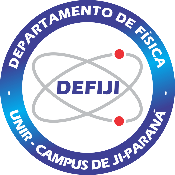 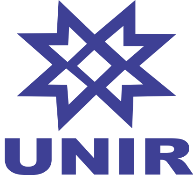 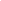 7º SEMESTRECARGAS HORÁRIAS TOTAIS (horas-aula)CARGAS HORÁRIAS TOTAIS (horas-aula)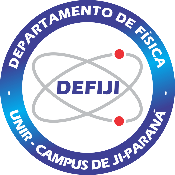 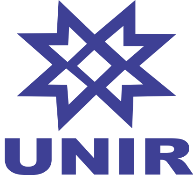 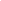 IDENTIFICAÇÃOIDENTIFICAÇÃOIDENTIFICAÇÃOIDENTIFICAÇÃOIDENTIFICAÇÃOIDENTIFICAÇÃOIDENTIFICAÇÃOIDENTIFICAÇÃOIDENTIFICAÇÃOIDENTIFICAÇÃOIDENTIFICAÇÃOIDENTIFICAÇÃOIDENTIFICAÇÃOIDENTIFICAÇÃOCURSO:CURSO:LICENCIATURA EM FÍSICALICENCIATURA EM FÍSICALICENCIATURA EM FÍSICALICENCIATURA EM FÍSICALICENCIATURA EM FÍSICALICENCIATURA EM FÍSICALICENCIATURA EM FÍSICAEMENTAEMENTAEMENTAEMENTAEMENTACURSO:CURSO:LICENCIATURA EM FÍSICALICENCIATURA EM FÍSICALICENCIATURA EM FÍSICALICENCIATURA EM FÍSICALICENCIATURA EM FÍSICALICENCIATURA EM FÍSICALICENCIATURA EM FÍSICAIntrodução à Relatividade Restrita. Introdução à dinâmica relativística. Radiação de corpo negro. Efeito fotoelétrico, experimento de Rutherford e Efeito Compton.Introdução à Relatividade Restrita. Introdução à dinâmica relativística. Radiação de corpo negro. Efeito fotoelétrico, experimento de Rutherford e Efeito Compton.Introdução à Relatividade Restrita. Introdução à dinâmica relativística. Radiação de corpo negro. Efeito fotoelétrico, experimento de Rutherford e Efeito Compton.Introdução à Relatividade Restrita. Introdução à dinâmica relativística. Radiação de corpo negro. Efeito fotoelétrico, experimento de Rutherford e Efeito Compton.Introdução à Relatividade Restrita. Introdução à dinâmica relativística. Radiação de corpo negro. Efeito fotoelétrico, experimento de Rutherford e Efeito Compton.DISCIPLINA:DISCIPLINA:Introdução à Física Moderna AIntrodução à Física Moderna ACÓDIGO:CÓDIGO:F10F10F10Introdução à Relatividade Restrita. Introdução à dinâmica relativística. Radiação de corpo negro. Efeito fotoelétrico, experimento de Rutherford e Efeito Compton.Introdução à Relatividade Restrita. Introdução à dinâmica relativística. Radiação de corpo negro. Efeito fotoelétrico, experimento de Rutherford e Efeito Compton.Introdução à Relatividade Restrita. Introdução à dinâmica relativística. Radiação de corpo negro. Efeito fotoelétrico, experimento de Rutherford e Efeito Compton.Introdução à Relatividade Restrita. Introdução à dinâmica relativística. Radiação de corpo negro. Efeito fotoelétrico, experimento de Rutherford e Efeito Compton.Introdução à Relatividade Restrita. Introdução à dinâmica relativística. Radiação de corpo negro. Efeito fotoelétrico, experimento de Rutherford e Efeito Compton.PROFESSOR:PROFESSOR:Introdução à Relatividade Restrita. Introdução à dinâmica relativística. Radiação de corpo negro. Efeito fotoelétrico, experimento de Rutherford e Efeito Compton.Introdução à Relatividade Restrita. Introdução à dinâmica relativística. Radiação de corpo negro. Efeito fotoelétrico, experimento de Rutherford e Efeito Compton.Introdução à Relatividade Restrita. Introdução à dinâmica relativística. Radiação de corpo negro. Efeito fotoelétrico, experimento de Rutherford e Efeito Compton.Introdução à Relatividade Restrita. Introdução à dinâmica relativística. Radiação de corpo negro. Efeito fotoelétrico, experimento de Rutherford e Efeito Compton.Introdução à Relatividade Restrita. Introdução à dinâmica relativística. Radiação de corpo negro. Efeito fotoelétrico, experimento de Rutherford e Efeito Compton.COORDENADOR:COORDENADOR:Introdução à Relatividade Restrita. Introdução à dinâmica relativística. Radiação de corpo negro. Efeito fotoelétrico, experimento de Rutherford e Efeito Compton.Introdução à Relatividade Restrita. Introdução à dinâmica relativística. Radiação de corpo negro. Efeito fotoelétrico, experimento de Rutherford e Efeito Compton.Introdução à Relatividade Restrita. Introdução à dinâmica relativística. Radiação de corpo negro. Efeito fotoelétrico, experimento de Rutherford e Efeito Compton.Introdução à Relatividade Restrita. Introdução à dinâmica relativística. Radiação de corpo negro. Efeito fotoelétrico, experimento de Rutherford e Efeito Compton.Introdução à Relatividade Restrita. Introdução à dinâmica relativística. Radiação de corpo negro. Efeito fotoelétrico, experimento de Rutherford e Efeito Compton.PERÍODO:PERÍODO:SEMESTRE:SEMESTRE:7º7º7ºIntrodução à Relatividade Restrita. Introdução à dinâmica relativística. Radiação de corpo negro. Efeito fotoelétrico, experimento de Rutherford e Efeito Compton.Introdução à Relatividade Restrita. Introdução à dinâmica relativística. Radiação de corpo negro. Efeito fotoelétrico, experimento de Rutherford e Efeito Compton.Introdução à Relatividade Restrita. Introdução à dinâmica relativística. Radiação de corpo negro. Efeito fotoelétrico, experimento de Rutherford e Efeito Compton.Introdução à Relatividade Restrita. Introdução à dinâmica relativística. Radiação de corpo negro. Efeito fotoelétrico, experimento de Rutherford e Efeito Compton.Introdução à Relatividade Restrita. Introdução à dinâmica relativística. Radiação de corpo negro. Efeito fotoelétrico, experimento de Rutherford e Efeito Compton.ANO:ANO:TURMA:TURMA:Introdução à Relatividade Restrita. Introdução à dinâmica relativística. Radiação de corpo negro. Efeito fotoelétrico, experimento de Rutherford e Efeito Compton.Introdução à Relatividade Restrita. Introdução à dinâmica relativística. Radiação de corpo negro. Efeito fotoelétrico, experimento de Rutherford e Efeito Compton.Introdução à Relatividade Restrita. Introdução à dinâmica relativística. Radiação de corpo negro. Efeito fotoelétrico, experimento de Rutherford e Efeito Compton.Introdução à Relatividade Restrita. Introdução à dinâmica relativística. Radiação de corpo negro. Efeito fotoelétrico, experimento de Rutherford e Efeito Compton.Introdução à Relatividade Restrita. Introdução à dinâmica relativística. Radiação de corpo negro. Efeito fotoelétrico, experimento de Rutherford e Efeito Compton.CARGA HORÁRIA (horas-aula)CARGA HORÁRIA (horas-aula)CARGA HORÁRIA (horas-aula)CARGA HORÁRIA (horas-aula)CARGA HORÁRIA (horas-aula)CARGA HORÁRIA (horas-aula)CARGA HORÁRIA (horas-aula)CARGA HORÁRIA (horas-aula)CARGA HORÁRIA (horas-aula)Introdução à Relatividade Restrita. Introdução à dinâmica relativística. Radiação de corpo negro. Efeito fotoelétrico, experimento de Rutherford e Efeito Compton.Introdução à Relatividade Restrita. Introdução à dinâmica relativística. Radiação de corpo negro. Efeito fotoelétrico, experimento de Rutherford e Efeito Compton.Introdução à Relatividade Restrita. Introdução à dinâmica relativística. Radiação de corpo negro. Efeito fotoelétrico, experimento de Rutherford e Efeito Compton.Introdução à Relatividade Restrita. Introdução à dinâmica relativística. Radiação de corpo negro. Efeito fotoelétrico, experimento de Rutherford e Efeito Compton.Introdução à Relatividade Restrita. Introdução à dinâmica relativística. Radiação de corpo negro. Efeito fotoelétrico, experimento de Rutherford e Efeito Compton.TEÓRICA:TEÓRICA:TEÓRICA:80NÚCLEO I:NÚCLEO I:NÚCLEO I:xxIntrodução à Relatividade Restrita. Introdução à dinâmica relativística. Radiação de corpo negro. Efeito fotoelétrico, experimento de Rutherford e Efeito Compton.Introdução à Relatividade Restrita. Introdução à dinâmica relativística. Radiação de corpo negro. Efeito fotoelétrico, experimento de Rutherford e Efeito Compton.Introdução à Relatividade Restrita. Introdução à dinâmica relativística. Radiação de corpo negro. Efeito fotoelétrico, experimento de Rutherford e Efeito Compton.Introdução à Relatividade Restrita. Introdução à dinâmica relativística. Radiação de corpo negro. Efeito fotoelétrico, experimento de Rutherford e Efeito Compton.Introdução à Relatividade Restrita. Introdução à dinâmica relativística. Radiação de corpo negro. Efeito fotoelétrico, experimento de Rutherford e Efeito Compton.PRÁTICA EXPERIMENTAL:PRÁTICA EXPERIMENTAL:PRÁTICA EXPERIMENTAL:-NÚCLEO II:NÚCLEO II:NÚCLEO II:Introdução à Relatividade Restrita. Introdução à dinâmica relativística. Radiação de corpo negro. Efeito fotoelétrico, experimento de Rutherford e Efeito Compton.Introdução à Relatividade Restrita. Introdução à dinâmica relativística. Radiação de corpo negro. Efeito fotoelétrico, experimento de Rutherford e Efeito Compton.Introdução à Relatividade Restrita. Introdução à dinâmica relativística. Radiação de corpo negro. Efeito fotoelétrico, experimento de Rutherford e Efeito Compton.Introdução à Relatividade Restrita. Introdução à dinâmica relativística. Radiação de corpo negro. Efeito fotoelétrico, experimento de Rutherford e Efeito Compton.Introdução à Relatividade Restrita. Introdução à dinâmica relativística. Radiação de corpo negro. Efeito fotoelétrico, experimento de Rutherford e Efeito Compton.PRÁTICA PROFISSIONAL:PRÁTICA PROFISSIONAL:PRÁTICA PROFISSIONAL:-NÚCLEO III:NÚCLEO III:NÚCLEO III:Introdução à Relatividade Restrita. Introdução à dinâmica relativística. Radiação de corpo negro. Efeito fotoelétrico, experimento de Rutherford e Efeito Compton.Introdução à Relatividade Restrita. Introdução à dinâmica relativística. Radiação de corpo negro. Efeito fotoelétrico, experimento de Rutherford e Efeito Compton.Introdução à Relatividade Restrita. Introdução à dinâmica relativística. Radiação de corpo negro. Efeito fotoelétrico, experimento de Rutherford e Efeito Compton.Introdução à Relatividade Restrita. Introdução à dinâmica relativística. Radiação de corpo negro. Efeito fotoelétrico, experimento de Rutherford e Efeito Compton.Introdução à Relatividade Restrita. Introdução à dinâmica relativística. Radiação de corpo negro. Efeito fotoelétrico, experimento de Rutherford e Efeito Compton.TOTAL:TOTAL:TOTAL:80ESTÁGIO:ESTÁGIO:ESTÁGIO:Introdução à Relatividade Restrita. Introdução à dinâmica relativística. Radiação de corpo negro. Efeito fotoelétrico, experimento de Rutherford e Efeito Compton.Introdução à Relatividade Restrita. Introdução à dinâmica relativística. Radiação de corpo negro. Efeito fotoelétrico, experimento de Rutherford e Efeito Compton.Introdução à Relatividade Restrita. Introdução à dinâmica relativística. Radiação de corpo negro. Efeito fotoelétrico, experimento de Rutherford e Efeito Compton.Introdução à Relatividade Restrita. Introdução à dinâmica relativística. Radiação de corpo negro. Efeito fotoelétrico, experimento de Rutherford e Efeito Compton.Introdução à Relatividade Restrita. Introdução à dinâmica relativística. Radiação de corpo negro. Efeito fotoelétrico, experimento de Rutherford e Efeito Compton.TOTAL:TOTAL:TOTAL:80PRÁTICA CURRICULAR:PRÁTICA CURRICULAR:PRÁTICA CURRICULAR:Introdução à Relatividade Restrita. Introdução à dinâmica relativística. Radiação de corpo negro. Efeito fotoelétrico, experimento de Rutherford e Efeito Compton.Introdução à Relatividade Restrita. Introdução à dinâmica relativística. Radiação de corpo negro. Efeito fotoelétrico, experimento de Rutherford e Efeito Compton.Introdução à Relatividade Restrita. Introdução à dinâmica relativística. Radiação de corpo negro. Efeito fotoelétrico, experimento de Rutherford e Efeito Compton.Introdução à Relatividade Restrita. Introdução à dinâmica relativística. Radiação de corpo negro. Efeito fotoelétrico, experimento de Rutherford e Efeito Compton.Introdução à Relatividade Restrita. Introdução à dinâmica relativística. Radiação de corpo negro. Efeito fotoelétrico, experimento de Rutherford e Efeito Compton.PRÉ-REQUISITOSPRÉ-REQUISITOSPRÉ-REQUISITOSPRÉ-REQUISITOSPRÉ-REQUISITOSPRÉ-REQUISITOSPRÉ-REQUISITOSPRÉ-REQUISITOSPRÉ-REQUISITOSIntrodução à Relatividade Restrita. Introdução à dinâmica relativística. Radiação de corpo negro. Efeito fotoelétrico, experimento de Rutherford e Efeito Compton.Introdução à Relatividade Restrita. Introdução à dinâmica relativística. Radiação de corpo negro. Efeito fotoelétrico, experimento de Rutherford e Efeito Compton.Introdução à Relatividade Restrita. Introdução à dinâmica relativística. Radiação de corpo negro. Efeito fotoelétrico, experimento de Rutherford e Efeito Compton.Introdução à Relatividade Restrita. Introdução à dinâmica relativística. Radiação de corpo negro. Efeito fotoelétrico, experimento de Rutherford e Efeito Compton.Introdução à Relatividade Restrita. Introdução à dinâmica relativística. Radiação de corpo negro. Efeito fotoelétrico, experimento de Rutherford e Efeito Compton.−MagnetismoMagnetismoMagnetismoMagnetismoMagnetismoMagnetismoMagnetismoF08Introdução à Relatividade Restrita. Introdução à dinâmica relativística. Radiação de corpo negro. Efeito fotoelétrico, experimento de Rutherford e Efeito Compton.Introdução à Relatividade Restrita. Introdução à dinâmica relativística. Radiação de corpo negro. Efeito fotoelétrico, experimento de Rutherford e Efeito Compton.Introdução à Relatividade Restrita. Introdução à dinâmica relativística. Radiação de corpo negro. Efeito fotoelétrico, experimento de Rutherford e Efeito Compton.Introdução à Relatividade Restrita. Introdução à dinâmica relativística. Radiação de corpo negro. Efeito fotoelétrico, experimento de Rutherford e Efeito Compton.Introdução à Relatividade Restrita. Introdução à dinâmica relativística. Radiação de corpo negro. Efeito fotoelétrico, experimento de Rutherford e Efeito Compton.−FluídosFluídosFluídosFluídosFluídosFluídosFluídosF05Introdução à Relatividade Restrita. Introdução à dinâmica relativística. Radiação de corpo negro. Efeito fotoelétrico, experimento de Rutherford e Efeito Compton.Introdução à Relatividade Restrita. Introdução à dinâmica relativística. Radiação de corpo negro. Efeito fotoelétrico, experimento de Rutherford e Efeito Compton.Introdução à Relatividade Restrita. Introdução à dinâmica relativística. Radiação de corpo negro. Efeito fotoelétrico, experimento de Rutherford e Efeito Compton.Introdução à Relatividade Restrita. Introdução à dinâmica relativística. Radiação de corpo negro. Efeito fotoelétrico, experimento de Rutherford e Efeito Compton.Introdução à Relatividade Restrita. Introdução à dinâmica relativística. Radiação de corpo negro. Efeito fotoelétrico, experimento de Rutherford e Efeito Compton.−Vibrações e ondas mecânicasVibrações e ondas mecânicasVibrações e ondas mecânicasVibrações e ondas mecânicasVibrações e ondas mecânicasVibrações e ondas mecânicasVibrações e ondas mecânicasF04Introdução à Relatividade Restrita. Introdução à dinâmica relativística. Radiação de corpo negro. Efeito fotoelétrico, experimento de Rutherford e Efeito Compton.Introdução à Relatividade Restrita. Introdução à dinâmica relativística. Radiação de corpo negro. Efeito fotoelétrico, experimento de Rutherford e Efeito Compton.Introdução à Relatividade Restrita. Introdução à dinâmica relativística. Radiação de corpo negro. Efeito fotoelétrico, experimento de Rutherford e Efeito Compton.Introdução à Relatividade Restrita. Introdução à dinâmica relativística. Radiação de corpo negro. Efeito fotoelétrico, experimento de Rutherford e Efeito Compton.Introdução à Relatividade Restrita. Introdução à dinâmica relativística. Radiação de corpo negro. Efeito fotoelétrico, experimento de Rutherford e Efeito Compton.−ÓpticaÓpticaÓpticaÓpticaÓpticaÓpticaÓpticaF09Introdução à Relatividade Restrita. Introdução à dinâmica relativística. Radiação de corpo negro. Efeito fotoelétrico, experimento de Rutherford e Efeito Compton.Introdução à Relatividade Restrita. Introdução à dinâmica relativística. Radiação de corpo negro. Efeito fotoelétrico, experimento de Rutherford e Efeito Compton.Introdução à Relatividade Restrita. Introdução à dinâmica relativística. Radiação de corpo negro. Efeito fotoelétrico, experimento de Rutherford e Efeito Compton.Introdução à Relatividade Restrita. Introdução à dinâmica relativística. Radiação de corpo negro. Efeito fotoelétrico, experimento de Rutherford e Efeito Compton.Introdução à Relatividade Restrita. Introdução à dinâmica relativística. Radiação de corpo negro. Efeito fotoelétrico, experimento de Rutherford e Efeito Compton.OBJETIVO DA DISCIPLINA NO CURSOOBJETIVO DA DISCIPLINA NO CURSOOBJETIVO DA DISCIPLINA NO CURSOOBJETIVO DA DISCIPLINA NO CURSOOBJETIVO DA DISCIPLINA NO CURSOOBJETIVO DA DISCIPLINA NO CURSOOBJETIVO DA DISCIPLINA NO CURSOOBJETIVO DA DISCIPLINA NO CURSOOBJETIVO DA DISCIPLINA NO CURSOOBJETIVO DA DISCIPLINA NO CURSOOBJETIVO DA DISCIPLINA NO CURSOOBJETIVO DA DISCIPLINA NO CURSOOBJETIVO DA DISCIPLINA NO CURSOOBJETIVO DA DISCIPLINA NO CURSODiscutir os conceitos básicos da relatividade e as propriedades corpusculares da radiação.Discutir os conceitos básicos da relatividade e as propriedades corpusculares da radiação.Discutir os conceitos básicos da relatividade e as propriedades corpusculares da radiação.Discutir os conceitos básicos da relatividade e as propriedades corpusculares da radiação.Discutir os conceitos básicos da relatividade e as propriedades corpusculares da radiação.Discutir os conceitos básicos da relatividade e as propriedades corpusculares da radiação.Discutir os conceitos básicos da relatividade e as propriedades corpusculares da radiação.Discutir os conceitos básicos da relatividade e as propriedades corpusculares da radiação.Discutir os conceitos básicos da relatividade e as propriedades corpusculares da radiação.Discutir os conceitos básicos da relatividade e as propriedades corpusculares da radiação.Discutir os conceitos básicos da relatividade e as propriedades corpusculares da radiação.Discutir os conceitos básicos da relatividade e as propriedades corpusculares da radiação.Discutir os conceitos básicos da relatividade e as propriedades corpusculares da radiação.Discutir os conceitos básicos da relatividade e as propriedades corpusculares da radiação.JUSTIFICATIVA DA DISCIPLINA NO CURSOJUSTIFICATIVA DA DISCIPLINA NO CURSOJUSTIFICATIVA DA DISCIPLINA NO CURSOJUSTIFICATIVA DA DISCIPLINA NO CURSOJUSTIFICATIVA DA DISCIPLINA NO CURSOJUSTIFICATIVA DA DISCIPLINA NO CURSOJUSTIFICATIVA DA DISCIPLINA NO CURSOJUSTIFICATIVA DA DISCIPLINA NO CURSOJUSTIFICATIVA DA DISCIPLINA NO CURSOJUSTIFICATIVA DA DISCIPLINA NO CURSOJUSTIFICATIVA DA DISCIPLINA NO CURSOJUSTIFICATIVA DA DISCIPLINA NO CURSOJUSTIFICATIVA DA DISCIPLINA NO CURSOJUSTIFICATIVA DA DISCIPLINA NO CURSOO estudo da introdução à Física Moderna propicia ao acadêmico a compreensão dos fenômenos relacionados com a estrutura atômica que deram início à Relatividade e à propriedade corpuscular da radiação.O estudo da introdução à Física Moderna propicia ao acadêmico a compreensão dos fenômenos relacionados com a estrutura atômica que deram início à Relatividade e à propriedade corpuscular da radiação.O estudo da introdução à Física Moderna propicia ao acadêmico a compreensão dos fenômenos relacionados com a estrutura atômica que deram início à Relatividade e à propriedade corpuscular da radiação.O estudo da introdução à Física Moderna propicia ao acadêmico a compreensão dos fenômenos relacionados com a estrutura atômica que deram início à Relatividade e à propriedade corpuscular da radiação.O estudo da introdução à Física Moderna propicia ao acadêmico a compreensão dos fenômenos relacionados com a estrutura atômica que deram início à Relatividade e à propriedade corpuscular da radiação.O estudo da introdução à Física Moderna propicia ao acadêmico a compreensão dos fenômenos relacionados com a estrutura atômica que deram início à Relatividade e à propriedade corpuscular da radiação.O estudo da introdução à Física Moderna propicia ao acadêmico a compreensão dos fenômenos relacionados com a estrutura atômica que deram início à Relatividade e à propriedade corpuscular da radiação.O estudo da introdução à Física Moderna propicia ao acadêmico a compreensão dos fenômenos relacionados com a estrutura atômica que deram início à Relatividade e à propriedade corpuscular da radiação.O estudo da introdução à Física Moderna propicia ao acadêmico a compreensão dos fenômenos relacionados com a estrutura atômica que deram início à Relatividade e à propriedade corpuscular da radiação.O estudo da introdução à Física Moderna propicia ao acadêmico a compreensão dos fenômenos relacionados com a estrutura atômica que deram início à Relatividade e à propriedade corpuscular da radiação.O estudo da introdução à Física Moderna propicia ao acadêmico a compreensão dos fenômenos relacionados com a estrutura atômica que deram início à Relatividade e à propriedade corpuscular da radiação.O estudo da introdução à Física Moderna propicia ao acadêmico a compreensão dos fenômenos relacionados com a estrutura atômica que deram início à Relatividade e à propriedade corpuscular da radiação.O estudo da introdução à Física Moderna propicia ao acadêmico a compreensão dos fenômenos relacionados com a estrutura atômica que deram início à Relatividade e à propriedade corpuscular da radiação.O estudo da introdução à Física Moderna propicia ao acadêmico a compreensão dos fenômenos relacionados com a estrutura atômica que deram início à Relatividade e à propriedade corpuscular da radiação.METODOLOGIA DE TRABALHO DO PROFESSOR NA DISCIPLINAMETODOLOGIA DE TRABALHO DO PROFESSOR NA DISCIPLINAMETODOLOGIA DE TRABALHO DO PROFESSOR NA DISCIPLINAMETODOLOGIA DE TRABALHO DO PROFESSOR NA DISCIPLINAMETODOLOGIA DE TRABALHO DO PROFESSOR NA DISCIPLINAMETODOLOGIA DE TRABALHO DO PROFESSOR NA DISCIPLINAMETODOLOGIA DE TRABALHO DO PROFESSOR NA DISCIPLINAMETODOLOGIA DE TRABALHO DO PROFESSOR NA DISCIPLINAMETODOLOGIA DE TRABALHO DO PROFESSOR NA DISCIPLINAMETODOLOGIA DE TRABALHO DO PROFESSOR NA DISCIPLINAMETODOLOGIA DE TRABALHO DO PROFESSOR NA DISCIPLINAMETODOLOGIA DE TRABALHO DO PROFESSOR NA DISCIPLINAMETODOLOGIA DE TRABALHO DO PROFESSOR NA DISCIPLINAMETODOLOGIA DE TRABALHO DO PROFESSOR NA DISCIPLINAAVALIAÇÃO E CRITÉRIOS DE AVALIAÇÃO DA DISCIPLINA NO CURSOAVALIAÇÃO E CRITÉRIOS DE AVALIAÇÃO DA DISCIPLINA NO CURSOAVALIAÇÃO E CRITÉRIOS DE AVALIAÇÃO DA DISCIPLINA NO CURSOAVALIAÇÃO E CRITÉRIOS DE AVALIAÇÃO DA DISCIPLINA NO CURSOAVALIAÇÃO E CRITÉRIOS DE AVALIAÇÃO DA DISCIPLINA NO CURSOAVALIAÇÃO E CRITÉRIOS DE AVALIAÇÃO DA DISCIPLINA NO CURSOAVALIAÇÃO E CRITÉRIOS DE AVALIAÇÃO DA DISCIPLINA NO CURSOAVALIAÇÃO E CRITÉRIOS DE AVALIAÇÃO DA DISCIPLINA NO CURSOAVALIAÇÃO E CRITÉRIOS DE AVALIAÇÃO DA DISCIPLINA NO CURSOAVALIAÇÃO E CRITÉRIOS DE AVALIAÇÃO DA DISCIPLINA NO CURSOAVALIAÇÃO E CRITÉRIOS DE AVALIAÇÃO DA DISCIPLINA NO CURSOAVALIAÇÃO E CRITÉRIOS DE AVALIAÇÃO DA DISCIPLINA NO CURSOAVALIAÇÃO E CRITÉRIOS DE AVALIAÇÃO DA DISCIPLINA NO CURSOAVALIAÇÃO E CRITÉRIOS DE AVALIAÇÃO DA DISCIPLINA NO CURSOCONTEÚDOS PROGRAMÁTICOSCONTEÚDOS PROGRAMÁTICOSCONTEÚDOS PROGRAMÁTICOSCONTEÚDOS PROGRAMÁTICOSCONTEÚDOS PROGRAMÁTICOSCONTEÚDOS PROGRAMÁTICOSCONTEÚDOS PROGRAMÁTICOSCONTEÚDOS PROGRAMÁTICOSCONTEÚDOS PROGRAMÁTICOSCONTEÚDOS PROGRAMÁTICOSCONTEÚDOS PROGRAMÁTICOSCONTEÚDOS PROGRAMÁTICOSCONTEÚDOS PROGRAMÁTICOSCONTEÚDOS PROGRAMÁTICOSBIBLIOGRAFIA DA DISCIPLINABIBLIOGRAFIA DA DISCIPLINABIBLIOGRAFIA DA DISCIPLINABIBLIOGRAFIA DA DISCIPLINABIBLIOGRAFIA DA DISCIPLINABIBLIOGRAFIA DA DISCIPLINABIBLIOGRAFIA DA DISCIPLINABIBLIOGRAFIA DA DISCIPLINABIBLIOGRAFIA DA DISCIPLINABIBLIOGRAFIA DA DISCIPLINABIBLIOGRAFIA DA DISCIPLINABIBLIOGRAFIA DA DISCIPLINABIBLIOGRAFIA DA DISCIPLINABIBLIOGRAFIA DA DISCIPLINA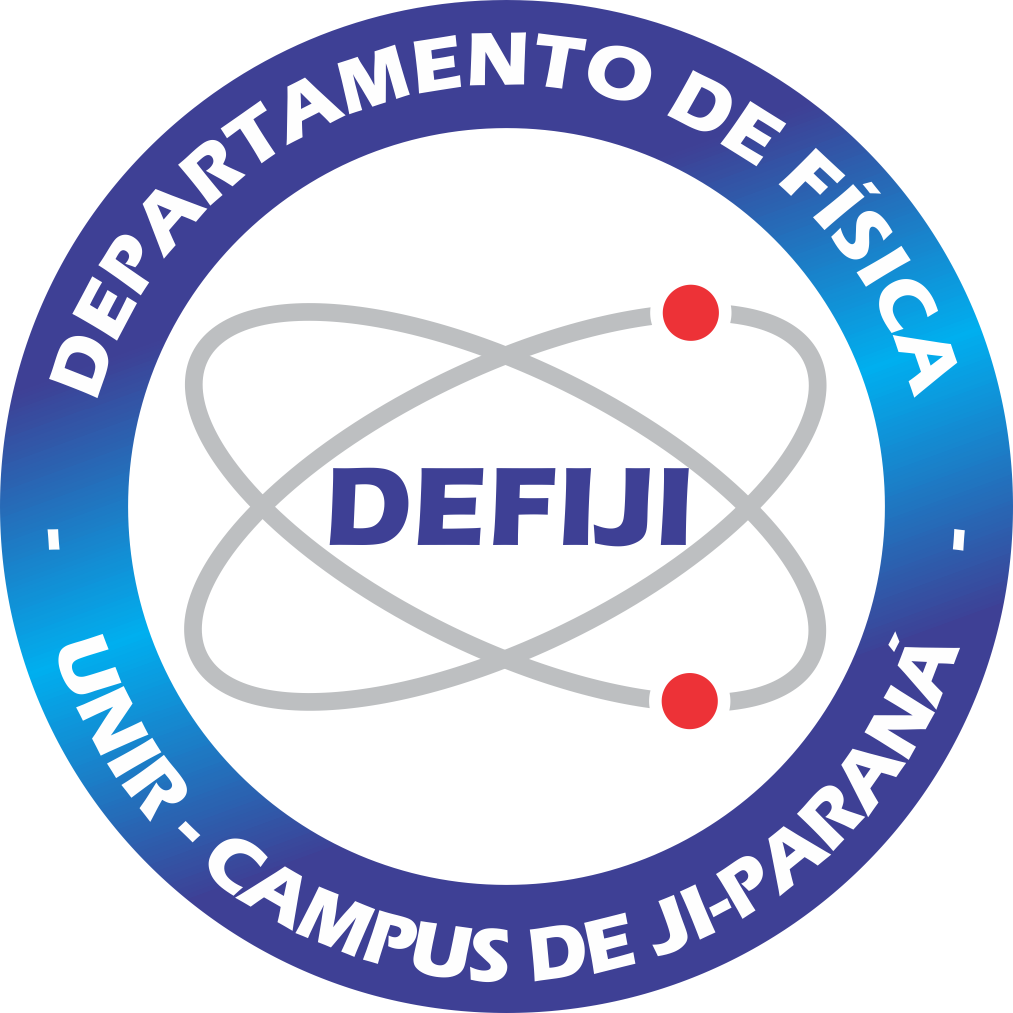 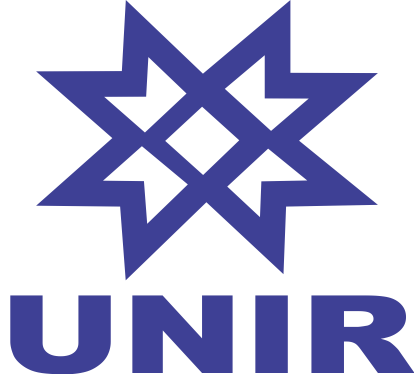 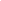 IDENTIFICAÇÃOIDENTIFICAÇÃOIDENTIFICAÇÃOIDENTIFICAÇÃOIDENTIFICAÇÃOIDENTIFICAÇÃOIDENTIFICAÇÃOIDENTIFICAÇÃOIDENTIFICAÇÃOIDENTIFICAÇÃOIDENTIFICAÇÃOEMENTAEMENTAEMENTACURSO:CURSO:CURSO:Licenciatura em FísicaLicenciatura em FísicaLicenciatura em FísicaLicenciatura em FísicaLicenciatura em FísicaLicenciatura em FísicaLicenciatura em FísicaLicenciatura em FísicaPrática de montagem de experimentos de laboratório, produção de recursos instrucionais e de relevância histórica, produção de experimentos de baixo custo e produção de vídeos de experimentos elaborados no laboratório didático voltados aos Ensinos Fundamental e Médio.Prática de montagem de experimentos de laboratório, produção de recursos instrucionais e de relevância histórica, produção de experimentos de baixo custo e produção de vídeos de experimentos elaborados no laboratório didático voltados aos Ensinos Fundamental e Médio.Prática de montagem de experimentos de laboratório, produção de recursos instrucionais e de relevância histórica, produção de experimentos de baixo custo e produção de vídeos de experimentos elaborados no laboratório didático voltados aos Ensinos Fundamental e Médio.DISCIPLINA:DISCIPLINA:DISCIPLINA:Instrumentação para o Ensino de Ciências e Física.Instrumentação para o Ensino de Ciências e Física.Instrumentação para o Ensino de Ciências e Física.CÓDIGO:CÓDIGO:C02C02C02Prática de montagem de experimentos de laboratório, produção de recursos instrucionais e de relevância histórica, produção de experimentos de baixo custo e produção de vídeos de experimentos elaborados no laboratório didático voltados aos Ensinos Fundamental e Médio.Prática de montagem de experimentos de laboratório, produção de recursos instrucionais e de relevância histórica, produção de experimentos de baixo custo e produção de vídeos de experimentos elaborados no laboratório didático voltados aos Ensinos Fundamental e Médio.Prática de montagem de experimentos de laboratório, produção de recursos instrucionais e de relevância histórica, produção de experimentos de baixo custo e produção de vídeos de experimentos elaborados no laboratório didático voltados aos Ensinos Fundamental e Médio.PROFESSOR:PROFESSOR:PROFESSOR:Prática de montagem de experimentos de laboratório, produção de recursos instrucionais e de relevância histórica, produção de experimentos de baixo custo e produção de vídeos de experimentos elaborados no laboratório didático voltados aos Ensinos Fundamental e Médio.Prática de montagem de experimentos de laboratório, produção de recursos instrucionais e de relevância histórica, produção de experimentos de baixo custo e produção de vídeos de experimentos elaborados no laboratório didático voltados aos Ensinos Fundamental e Médio.Prática de montagem de experimentos de laboratório, produção de recursos instrucionais e de relevância histórica, produção de experimentos de baixo custo e produção de vídeos de experimentos elaborados no laboratório didático voltados aos Ensinos Fundamental e Médio.COORDENADOR:COORDENADOR:COORDENADOR:Prática de montagem de experimentos de laboratório, produção de recursos instrucionais e de relevância histórica, produção de experimentos de baixo custo e produção de vídeos de experimentos elaborados no laboratório didático voltados aos Ensinos Fundamental e Médio.Prática de montagem de experimentos de laboratório, produção de recursos instrucionais e de relevância histórica, produção de experimentos de baixo custo e produção de vídeos de experimentos elaborados no laboratório didático voltados aos Ensinos Fundamental e Médio.Prática de montagem de experimentos de laboratório, produção de recursos instrucionais e de relevância histórica, produção de experimentos de baixo custo e produção de vídeos de experimentos elaborados no laboratório didático voltados aos Ensinos Fundamental e Médio.PERÍODO:PERÍODO:PERÍODO:SEMESTRE:SEMESTRE:7o7o7oPrática de montagem de experimentos de laboratório, produção de recursos instrucionais e de relevância histórica, produção de experimentos de baixo custo e produção de vídeos de experimentos elaborados no laboratório didático voltados aos Ensinos Fundamental e Médio.Prática de montagem de experimentos de laboratório, produção de recursos instrucionais e de relevância histórica, produção de experimentos de baixo custo e produção de vídeos de experimentos elaborados no laboratório didático voltados aos Ensinos Fundamental e Médio.Prática de montagem de experimentos de laboratório, produção de recursos instrucionais e de relevância histórica, produção de experimentos de baixo custo e produção de vídeos de experimentos elaborados no laboratório didático voltados aos Ensinos Fundamental e Médio.ANO:ANO:ANO:TURMA:TURMA:Prática de montagem de experimentos de laboratório, produção de recursos instrucionais e de relevância histórica, produção de experimentos de baixo custo e produção de vídeos de experimentos elaborados no laboratório didático voltados aos Ensinos Fundamental e Médio.Prática de montagem de experimentos de laboratório, produção de recursos instrucionais e de relevância histórica, produção de experimentos de baixo custo e produção de vídeos de experimentos elaborados no laboratório didático voltados aos Ensinos Fundamental e Médio.Prática de montagem de experimentos de laboratório, produção de recursos instrucionais e de relevância histórica, produção de experimentos de baixo custo e produção de vídeos de experimentos elaborados no laboratório didático voltados aos Ensinos Fundamental e Médio.CARGA HORÁRIA (horas-aula)CARGA HORÁRIA (horas-aula)CARGA HORÁRIA (horas-aula)CARGA HORÁRIA (horas-aula)CARGA HORÁRIA (horas-aula)CARGA HORÁRIA (horas-aula)CARGA HORÁRIA (horas-aula)CARGA HORÁRIA (horas-aula)CARGA HORÁRIA (horas-aula)CARGA HORÁRIA (horas-aula)CARGA HORÁRIA (horas-aula)Prática de montagem de experimentos de laboratório, produção de recursos instrucionais e de relevância histórica, produção de experimentos de baixo custo e produção de vídeos de experimentos elaborados no laboratório didático voltados aos Ensinos Fundamental e Médio.Prática de montagem de experimentos de laboratório, produção de recursos instrucionais e de relevância histórica, produção de experimentos de baixo custo e produção de vídeos de experimentos elaborados no laboratório didático voltados aos Ensinos Fundamental e Médio.Prática de montagem de experimentos de laboratório, produção de recursos instrucionais e de relevância histórica, produção de experimentos de baixo custo e produção de vídeos de experimentos elaborados no laboratório didático voltados aos Ensinos Fundamental e Médio.TEÓRICA:TEÓRICA:TEÓRICA:TEÓRICA:80NÚCLEO I:NÚCLEO I:NÚCLEO I:NÚCLEO I:xxPrática de montagem de experimentos de laboratório, produção de recursos instrucionais e de relevância histórica, produção de experimentos de baixo custo e produção de vídeos de experimentos elaborados no laboratório didático voltados aos Ensinos Fundamental e Médio.Prática de montagem de experimentos de laboratório, produção de recursos instrucionais e de relevância histórica, produção de experimentos de baixo custo e produção de vídeos de experimentos elaborados no laboratório didático voltados aos Ensinos Fundamental e Médio.Prática de montagem de experimentos de laboratório, produção de recursos instrucionais e de relevância histórica, produção de experimentos de baixo custo e produção de vídeos de experimentos elaborados no laboratório didático voltados aos Ensinos Fundamental e Médio.PRÁTICA EXPERIMENTAL:PRÁTICA EXPERIMENTAL:PRÁTICA EXPERIMENTAL:PRÁTICA EXPERIMENTAL:NÚCLEO II:NÚCLEO II:NÚCLEO II:NÚCLEO II:xxPrática de montagem de experimentos de laboratório, produção de recursos instrucionais e de relevância histórica, produção de experimentos de baixo custo e produção de vídeos de experimentos elaborados no laboratório didático voltados aos Ensinos Fundamental e Médio.Prática de montagem de experimentos de laboratório, produção de recursos instrucionais e de relevância histórica, produção de experimentos de baixo custo e produção de vídeos de experimentos elaborados no laboratório didático voltados aos Ensinos Fundamental e Médio.Prática de montagem de experimentos de laboratório, produção de recursos instrucionais e de relevância histórica, produção de experimentos de baixo custo e produção de vídeos de experimentos elaborados no laboratório didático voltados aos Ensinos Fundamental e Médio.PRÁTICA PROFISSIONAL:PRÁTICA PROFISSIONAL:PRÁTICA PROFISSIONAL:PRÁTICA PROFISSIONAL:NÚCLEO III:NÚCLEO III:NÚCLEO III:NÚCLEO III:Prática de montagem de experimentos de laboratório, produção de recursos instrucionais e de relevância histórica, produção de experimentos de baixo custo e produção de vídeos de experimentos elaborados no laboratório didático voltados aos Ensinos Fundamental e Médio.Prática de montagem de experimentos de laboratório, produção de recursos instrucionais e de relevância histórica, produção de experimentos de baixo custo e produção de vídeos de experimentos elaborados no laboratório didático voltados aos Ensinos Fundamental e Médio.Prática de montagem de experimentos de laboratório, produção de recursos instrucionais e de relevância histórica, produção de experimentos de baixo custo e produção de vídeos de experimentos elaborados no laboratório didático voltados aos Ensinos Fundamental e Médio.TOTAL:TOTAL:TOTAL:TOTAL:80ESTÁGIO:ESTÁGIO:ESTÁGIO:ESTÁGIO:Prática de montagem de experimentos de laboratório, produção de recursos instrucionais e de relevância histórica, produção de experimentos de baixo custo e produção de vídeos de experimentos elaborados no laboratório didático voltados aos Ensinos Fundamental e Médio.Prática de montagem de experimentos de laboratório, produção de recursos instrucionais e de relevância histórica, produção de experimentos de baixo custo e produção de vídeos de experimentos elaborados no laboratório didático voltados aos Ensinos Fundamental e Médio.Prática de montagem de experimentos de laboratório, produção de recursos instrucionais e de relevância histórica, produção de experimentos de baixo custo e produção de vídeos de experimentos elaborados no laboratório didático voltados aos Ensinos Fundamental e Médio.TOTAL:TOTAL:TOTAL:TOTAL:80PRÁTICA CURRICULAR:PRÁTICA CURRICULAR:PRÁTICA CURRICULAR:PRÁTICA CURRICULAR:Prática de montagem de experimentos de laboratório, produção de recursos instrucionais e de relevância histórica, produção de experimentos de baixo custo e produção de vídeos de experimentos elaborados no laboratório didático voltados aos Ensinos Fundamental e Médio.Prática de montagem de experimentos de laboratório, produção de recursos instrucionais e de relevância histórica, produção de experimentos de baixo custo e produção de vídeos de experimentos elaborados no laboratório didático voltados aos Ensinos Fundamental e Médio.Prática de montagem de experimentos de laboratório, produção de recursos instrucionais e de relevância histórica, produção de experimentos de baixo custo e produção de vídeos de experimentos elaborados no laboratório didático voltados aos Ensinos Fundamental e Médio.PRÉ-REQUISITOSPRÉ-REQUISITOSPRÉ-REQUISITOSPRÉ-REQUISITOSPRÉ-REQUISITOSPRÉ-REQUISITOSPRÉ-REQUISITOSPRÉ-REQUISITOSPRÉ-REQUISITOSPRÉ-REQUISITOSPRÉ-REQUISITOSPrática de montagem de experimentos de laboratório, produção de recursos instrucionais e de relevância histórica, produção de experimentos de baixo custo e produção de vídeos de experimentos elaborados no laboratório didático voltados aos Ensinos Fundamental e Médio.Prática de montagem de experimentos de laboratório, produção de recursos instrucionais e de relevância histórica, produção de experimentos de baixo custo e produção de vídeos de experimentos elaborados no laboratório didático voltados aos Ensinos Fundamental e Médio.Prática de montagem de experimentos de laboratório, produção de recursos instrucionais e de relevância histórica, produção de experimentos de baixo custo e produção de vídeos de experimentos elaborados no laboratório didático voltados aos Ensinos Fundamental e Médio.−−Mecânica CMecânica CMecânica CMecânica CMecânica CMecânica CMecânica CMecânica CF03Prática de montagem de experimentos de laboratório, produção de recursos instrucionais e de relevância histórica, produção de experimentos de baixo custo e produção de vídeos de experimentos elaborados no laboratório didático voltados aos Ensinos Fundamental e Médio.Prática de montagem de experimentos de laboratório, produção de recursos instrucionais e de relevância histórica, produção de experimentos de baixo custo e produção de vídeos de experimentos elaborados no laboratório didático voltados aos Ensinos Fundamental e Médio.Prática de montagem de experimentos de laboratório, produção de recursos instrucionais e de relevância histórica, produção de experimentos de baixo custo e produção de vídeos de experimentos elaborados no laboratório didático voltados aos Ensinos Fundamental e Médio.−−FluídosFluídosFluídosFluídosFluídosFluídosFluídosFluídosF05Prática de montagem de experimentos de laboratório, produção de recursos instrucionais e de relevância histórica, produção de experimentos de baixo custo e produção de vídeos de experimentos elaborados no laboratório didático voltados aos Ensinos Fundamental e Médio.Prática de montagem de experimentos de laboratório, produção de recursos instrucionais e de relevância histórica, produção de experimentos de baixo custo e produção de vídeos de experimentos elaborados no laboratório didático voltados aos Ensinos Fundamental e Médio.Prática de montagem de experimentos de laboratório, produção de recursos instrucionais e de relevância histórica, produção de experimentos de baixo custo e produção de vídeos de experimentos elaborados no laboratório didático voltados aos Ensinos Fundamental e Médio.−−Termodinâmica ATermodinâmica ATermodinâmica ATermodinâmica ATermodinâmica ATermodinâmica ATermodinâmica ATermodinâmica AF06Prática de montagem de experimentos de laboratório, produção de recursos instrucionais e de relevância histórica, produção de experimentos de baixo custo e produção de vídeos de experimentos elaborados no laboratório didático voltados aos Ensinos Fundamental e Médio.Prática de montagem de experimentos de laboratório, produção de recursos instrucionais e de relevância histórica, produção de experimentos de baixo custo e produção de vídeos de experimentos elaborados no laboratório didático voltados aos Ensinos Fundamental e Médio.Prática de montagem de experimentos de laboratório, produção de recursos instrucionais e de relevância histórica, produção de experimentos de baixo custo e produção de vídeos de experimentos elaborados no laboratório didático voltados aos Ensinos Fundamental e Médio.−−MagnetismoMagnetismoMagnetismoMagnetismoMagnetismoMagnetismoMagnetismoMagnetismoF08Prática de montagem de experimentos de laboratório, produção de recursos instrucionais e de relevância histórica, produção de experimentos de baixo custo e produção de vídeos de experimentos elaborados no laboratório didático voltados aos Ensinos Fundamental e Médio.Prática de montagem de experimentos de laboratório, produção de recursos instrucionais e de relevância histórica, produção de experimentos de baixo custo e produção de vídeos de experimentos elaborados no laboratório didático voltados aos Ensinos Fundamental e Médio.Prática de montagem de experimentos de laboratório, produção de recursos instrucionais e de relevância histórica, produção de experimentos de baixo custo e produção de vídeos de experimentos elaborados no laboratório didático voltados aos Ensinos Fundamental e Médio.−−Didática e Metodologia do Ensino de FísicaDidática e Metodologia do Ensino de FísicaDidática e Metodologia do Ensino de FísicaDidática e Metodologia do Ensino de FísicaDidática e Metodologia do Ensino de FísicaDidática e Metodologia do Ensino de FísicaDidática e Metodologia do Ensino de FísicaDidática e Metodologia do Ensino de FísicaC01Prática de montagem de experimentos de laboratório, produção de recursos instrucionais e de relevância histórica, produção de experimentos de baixo custo e produção de vídeos de experimentos elaborados no laboratório didático voltados aos Ensinos Fundamental e Médio.Prática de montagem de experimentos de laboratório, produção de recursos instrucionais e de relevância histórica, produção de experimentos de baixo custo e produção de vídeos de experimentos elaborados no laboratório didático voltados aos Ensinos Fundamental e Médio.Prática de montagem de experimentos de laboratório, produção de recursos instrucionais e de relevância histórica, produção de experimentos de baixo custo e produção de vídeos de experimentos elaborados no laboratório didático voltados aos Ensinos Fundamental e Médio.OBJETIVO DA DISCIPLINA NO CURSOOBJETIVO DA DISCIPLINA NO CURSOOBJETIVO DA DISCIPLINA NO CURSOOBJETIVO DA DISCIPLINA NO CURSOOBJETIVO DA DISCIPLINA NO CURSOOBJETIVO DA DISCIPLINA NO CURSOOBJETIVO DA DISCIPLINA NO CURSOOBJETIVO DA DISCIPLINA NO CURSOOBJETIVO DA DISCIPLINA NO CURSOOBJETIVO DA DISCIPLINA NO CURSOOBJETIVO DA DISCIPLINA NO CURSOOBJETIVO DA DISCIPLINA NO CURSOOBJETIVO DA DISCIPLINA NO CURSOOBJETIVO DA DISCIPLINA NO CURSODesenvolver no aluno a habilidade de produzir, a nivel de ensino médio, experimentos de Termodinâmica, Oscilações e ondas, Eletromagnetismo e Física moderna.Desenvolver no aluno a habilidade de produzir, a nivel de ensino médio, experimentos de Termodinâmica, Oscilações e ondas, Eletromagnetismo e Física moderna.Desenvolver no aluno a habilidade de produzir, a nivel de ensino médio, experimentos de Termodinâmica, Oscilações e ondas, Eletromagnetismo e Física moderna.Desenvolver no aluno a habilidade de produzir, a nivel de ensino médio, experimentos de Termodinâmica, Oscilações e ondas, Eletromagnetismo e Física moderna.Desenvolver no aluno a habilidade de produzir, a nivel de ensino médio, experimentos de Termodinâmica, Oscilações e ondas, Eletromagnetismo e Física moderna.Desenvolver no aluno a habilidade de produzir, a nivel de ensino médio, experimentos de Termodinâmica, Oscilações e ondas, Eletromagnetismo e Física moderna.Desenvolver no aluno a habilidade de produzir, a nivel de ensino médio, experimentos de Termodinâmica, Oscilações e ondas, Eletromagnetismo e Física moderna.Desenvolver no aluno a habilidade de produzir, a nivel de ensino médio, experimentos de Termodinâmica, Oscilações e ondas, Eletromagnetismo e Física moderna.Desenvolver no aluno a habilidade de produzir, a nivel de ensino médio, experimentos de Termodinâmica, Oscilações e ondas, Eletromagnetismo e Física moderna.Desenvolver no aluno a habilidade de produzir, a nivel de ensino médio, experimentos de Termodinâmica, Oscilações e ondas, Eletromagnetismo e Física moderna.Desenvolver no aluno a habilidade de produzir, a nivel de ensino médio, experimentos de Termodinâmica, Oscilações e ondas, Eletromagnetismo e Física moderna.Desenvolver no aluno a habilidade de produzir, a nivel de ensino médio, experimentos de Termodinâmica, Oscilações e ondas, Eletromagnetismo e Física moderna.Desenvolver no aluno a habilidade de produzir, a nivel de ensino médio, experimentos de Termodinâmica, Oscilações e ondas, Eletromagnetismo e Física moderna.Desenvolver no aluno a habilidade de produzir, a nivel de ensino médio, experimentos de Termodinâmica, Oscilações e ondas, Eletromagnetismo e Física moderna.JUSTIFICATIVA DA DISCIPLINA NO CURSOJUSTIFICATIVA DA DISCIPLINA NO CURSOJUSTIFICATIVA DA DISCIPLINA NO CURSOJUSTIFICATIVA DA DISCIPLINA NO CURSOJUSTIFICATIVA DA DISCIPLINA NO CURSOJUSTIFICATIVA DA DISCIPLINA NO CURSOJUSTIFICATIVA DA DISCIPLINA NO CURSOJUSTIFICATIVA DA DISCIPLINA NO CURSOJUSTIFICATIVA DA DISCIPLINA NO CURSOJUSTIFICATIVA DA DISCIPLINA NO CURSOJUSTIFICATIVA DA DISCIPLINA NO CURSOJUSTIFICATIVA DA DISCIPLINA NO CURSOJUSTIFICATIVA DA DISCIPLINA NO CURSOJUSTIFICATIVA DA DISCIPLINA NO CURSODotar o aluno de metodologias experimentais simples para ilustrar os conteúdos de Termodinâmica, Oscilações e ondas, Eletromagnetismo e Física moderna no ensino médio.Dotar o aluno de metodologias experimentais simples para ilustrar os conteúdos de Termodinâmica, Oscilações e ondas, Eletromagnetismo e Física moderna no ensino médio.Dotar o aluno de metodologias experimentais simples para ilustrar os conteúdos de Termodinâmica, Oscilações e ondas, Eletromagnetismo e Física moderna no ensino médio.Dotar o aluno de metodologias experimentais simples para ilustrar os conteúdos de Termodinâmica, Oscilações e ondas, Eletromagnetismo e Física moderna no ensino médio.Dotar o aluno de metodologias experimentais simples para ilustrar os conteúdos de Termodinâmica, Oscilações e ondas, Eletromagnetismo e Física moderna no ensino médio.Dotar o aluno de metodologias experimentais simples para ilustrar os conteúdos de Termodinâmica, Oscilações e ondas, Eletromagnetismo e Física moderna no ensino médio.Dotar o aluno de metodologias experimentais simples para ilustrar os conteúdos de Termodinâmica, Oscilações e ondas, Eletromagnetismo e Física moderna no ensino médio.Dotar o aluno de metodologias experimentais simples para ilustrar os conteúdos de Termodinâmica, Oscilações e ondas, Eletromagnetismo e Física moderna no ensino médio.Dotar o aluno de metodologias experimentais simples para ilustrar os conteúdos de Termodinâmica, Oscilações e ondas, Eletromagnetismo e Física moderna no ensino médio.Dotar o aluno de metodologias experimentais simples para ilustrar os conteúdos de Termodinâmica, Oscilações e ondas, Eletromagnetismo e Física moderna no ensino médio.Dotar o aluno de metodologias experimentais simples para ilustrar os conteúdos de Termodinâmica, Oscilações e ondas, Eletromagnetismo e Física moderna no ensino médio.Dotar o aluno de metodologias experimentais simples para ilustrar os conteúdos de Termodinâmica, Oscilações e ondas, Eletromagnetismo e Física moderna no ensino médio.Dotar o aluno de metodologias experimentais simples para ilustrar os conteúdos de Termodinâmica, Oscilações e ondas, Eletromagnetismo e Física moderna no ensino médio.Dotar o aluno de metodologias experimentais simples para ilustrar os conteúdos de Termodinâmica, Oscilações e ondas, Eletromagnetismo e Física moderna no ensino médio.METODOLOGIA DE TRABALHO DO PROFESSOR DA DISCIPLINA NO CURSOMETODOLOGIA DE TRABALHO DO PROFESSOR DA DISCIPLINA NO CURSOMETODOLOGIA DE TRABALHO DO PROFESSOR DA DISCIPLINA NO CURSOMETODOLOGIA DE TRABALHO DO PROFESSOR DA DISCIPLINA NO CURSOMETODOLOGIA DE TRABALHO DO PROFESSOR DA DISCIPLINA NO CURSOMETODOLOGIA DE TRABALHO DO PROFESSOR DA DISCIPLINA NO CURSOMETODOLOGIA DE TRABALHO DO PROFESSOR DA DISCIPLINA NO CURSOMETODOLOGIA DE TRABALHO DO PROFESSOR DA DISCIPLINA NO CURSOMETODOLOGIA DE TRABALHO DO PROFESSOR DA DISCIPLINA NO CURSOMETODOLOGIA DE TRABALHO DO PROFESSOR DA DISCIPLINA NO CURSOMETODOLOGIA DE TRABALHO DO PROFESSOR DA DISCIPLINA NO CURSOMETODOLOGIA DE TRABALHO DO PROFESSOR DA DISCIPLINA NO CURSOMETODOLOGIA DE TRABALHO DO PROFESSOR DA DISCIPLINA NO CURSOMETODOLOGIA DE TRABALHO DO PROFESSOR DA DISCIPLINA NO CURSOAVALIAÇÃO E CRITÉRIOS DE AVALIAÇÃO DA DISCIPLINA NO CURSOAVALIAÇÃO E CRITÉRIOS DE AVALIAÇÃO DA DISCIPLINA NO CURSOAVALIAÇÃO E CRITÉRIOS DE AVALIAÇÃO DA DISCIPLINA NO CURSOAVALIAÇÃO E CRITÉRIOS DE AVALIAÇÃO DA DISCIPLINA NO CURSOAVALIAÇÃO E CRITÉRIOS DE AVALIAÇÃO DA DISCIPLINA NO CURSOAVALIAÇÃO E CRITÉRIOS DE AVALIAÇÃO DA DISCIPLINA NO CURSOAVALIAÇÃO E CRITÉRIOS DE AVALIAÇÃO DA DISCIPLINA NO CURSOAVALIAÇÃO E CRITÉRIOS DE AVALIAÇÃO DA DISCIPLINA NO CURSOAVALIAÇÃO E CRITÉRIOS DE AVALIAÇÃO DA DISCIPLINA NO CURSOAVALIAÇÃO E CRITÉRIOS DE AVALIAÇÃO DA DISCIPLINA NO CURSOAVALIAÇÃO E CRITÉRIOS DE AVALIAÇÃO DA DISCIPLINA NO CURSOAVALIAÇÃO E CRITÉRIOS DE AVALIAÇÃO DA DISCIPLINA NO CURSOAVALIAÇÃO E CRITÉRIOS DE AVALIAÇÃO DA DISCIPLINA NO CURSOAVALIAÇÃO E CRITÉRIOS DE AVALIAÇÃO DA DISCIPLINA NO CURSOCONTEÚDOS PROGRAMÁTICOSCONTEÚDOS PROGRAMÁTICOSCONTEÚDOS PROGRAMÁTICOSCONTEÚDOS PROGRAMÁTICOSCONTEÚDOS PROGRAMÁTICOSCONTEÚDOS PROGRAMÁTICOSCONTEÚDOS PROGRAMÁTICOSCONTEÚDOS PROGRAMÁTICOSCONTEÚDOS PROGRAMÁTICOSCONTEÚDOS PROGRAMÁTICOSCONTEÚDOS PROGRAMÁTICOSCONTEÚDOS PROGRAMÁTICOSCONTEÚDOS PROGRAMÁTICOSCONTEÚDOS PROGRAMÁTICOSBIBLIOGRAFIA DA DISCIPLINABIBLIOGRAFIA DA DISCIPLINABIBLIOGRAFIA DA DISCIPLINABIBLIOGRAFIA DA DISCIPLINABIBLIOGRAFIA DA DISCIPLINABIBLIOGRAFIA DA DISCIPLINABIBLIOGRAFIA DA DISCIPLINABIBLIOGRAFIA DA DISCIPLINABIBLIOGRAFIA DA DISCIPLINABIBLIOGRAFIA DA DISCIPLINABIBLIOGRAFIA DA DISCIPLINABIBLIOGRAFIA DA DISCIPLINABIBLIOGRAFIA DA DISCIPLINABIBLIOGRAFIA DA DISCIPLINA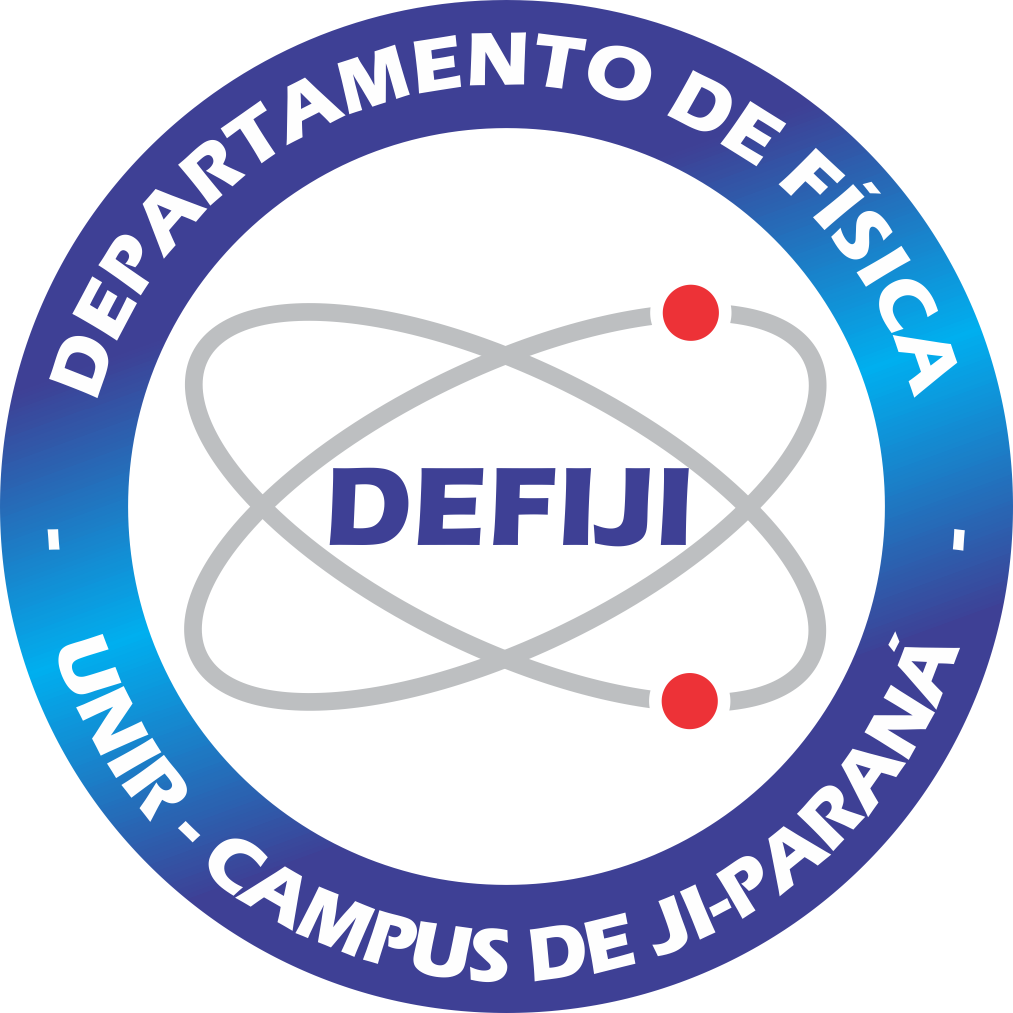 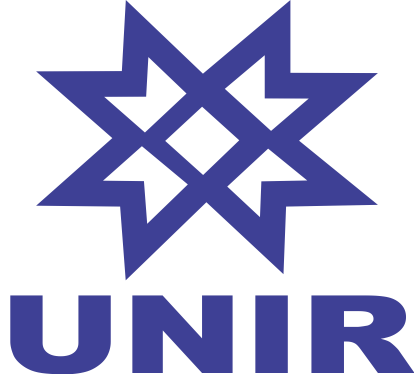 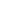 IDENTIFICAÇÃOIDENTIFICAÇÃOIDENTIFICAÇÃOIDENTIFICAÇÃOIDENTIFICAÇÃOIDENTIFICAÇÃOIDENTIFICAÇÃOIDENTIFICAÇÃOEMENTAEMENTAEMENTACURSO:CURSO:Licenciatura em FísicaLicenciatura em FísicaLicenciatura em FísicaLicenciatura em FísicaLicenciatura em FísicaLicenciatura em FísicaTecnologias no cotidiano. Linguagem da TV, rádio e video e meios de sua inserção no ensino. Os Programas Oficiais que envolvem as multimídias. O uso de ferramentas computacionais abertas para a criação de ambientes de aprendizagem em Física. Softwares educativos. Simulações em Física. Planilhas Eletrônicas. Aplicação da Internet no ensino de física.Tecnologias no cotidiano. Linguagem da TV, rádio e video e meios de sua inserção no ensino. Os Programas Oficiais que envolvem as multimídias. O uso de ferramentas computacionais abertas para a criação de ambientes de aprendizagem em Física. Softwares educativos. Simulações em Física. Planilhas Eletrônicas. Aplicação da Internet no ensino de física.Tecnologias no cotidiano. Linguagem da TV, rádio e video e meios de sua inserção no ensino. Os Programas Oficiais que envolvem as multimídias. O uso de ferramentas computacionais abertas para a criação de ambientes de aprendizagem em Física. Softwares educativos. Simulações em Física. Planilhas Eletrônicas. Aplicação da Internet no ensino de física.DISCIPLINA:DISCIPLINA:Tecnologias Aplicadas no Ensino de FísicaTecnologias Aplicadas no Ensino de FísicaCÓDIGO:CÓDIGO:C03C03Tecnologias no cotidiano. Linguagem da TV, rádio e video e meios de sua inserção no ensino. Os Programas Oficiais que envolvem as multimídias. O uso de ferramentas computacionais abertas para a criação de ambientes de aprendizagem em Física. Softwares educativos. Simulações em Física. Planilhas Eletrônicas. Aplicação da Internet no ensino de física.Tecnologias no cotidiano. Linguagem da TV, rádio e video e meios de sua inserção no ensino. Os Programas Oficiais que envolvem as multimídias. O uso de ferramentas computacionais abertas para a criação de ambientes de aprendizagem em Física. Softwares educativos. Simulações em Física. Planilhas Eletrônicas. Aplicação da Internet no ensino de física.Tecnologias no cotidiano. Linguagem da TV, rádio e video e meios de sua inserção no ensino. Os Programas Oficiais que envolvem as multimídias. O uso de ferramentas computacionais abertas para a criação de ambientes de aprendizagem em Física. Softwares educativos. Simulações em Física. Planilhas Eletrônicas. Aplicação da Internet no ensino de física.PROFESSOR:PROFESSOR:Tecnologias no cotidiano. Linguagem da TV, rádio e video e meios de sua inserção no ensino. Os Programas Oficiais que envolvem as multimídias. O uso de ferramentas computacionais abertas para a criação de ambientes de aprendizagem em Física. Softwares educativos. Simulações em Física. Planilhas Eletrônicas. Aplicação da Internet no ensino de física.Tecnologias no cotidiano. Linguagem da TV, rádio e video e meios de sua inserção no ensino. Os Programas Oficiais que envolvem as multimídias. O uso de ferramentas computacionais abertas para a criação de ambientes de aprendizagem em Física. Softwares educativos. Simulações em Física. Planilhas Eletrônicas. Aplicação da Internet no ensino de física.Tecnologias no cotidiano. Linguagem da TV, rádio e video e meios de sua inserção no ensino. Os Programas Oficiais que envolvem as multimídias. O uso de ferramentas computacionais abertas para a criação de ambientes de aprendizagem em Física. Softwares educativos. Simulações em Física. Planilhas Eletrônicas. Aplicação da Internet no ensino de física.COORDENADOR:COORDENADOR:Tecnologias no cotidiano. Linguagem da TV, rádio e video e meios de sua inserção no ensino. Os Programas Oficiais que envolvem as multimídias. O uso de ferramentas computacionais abertas para a criação de ambientes de aprendizagem em Física. Softwares educativos. Simulações em Física. Planilhas Eletrônicas. Aplicação da Internet no ensino de física.Tecnologias no cotidiano. Linguagem da TV, rádio e video e meios de sua inserção no ensino. Os Programas Oficiais que envolvem as multimídias. O uso de ferramentas computacionais abertas para a criação de ambientes de aprendizagem em Física. Softwares educativos. Simulações em Física. Planilhas Eletrônicas. Aplicação da Internet no ensino de física.Tecnologias no cotidiano. Linguagem da TV, rádio e video e meios de sua inserção no ensino. Os Programas Oficiais que envolvem as multimídias. O uso de ferramentas computacionais abertas para a criação de ambientes de aprendizagem em Física. Softwares educativos. Simulações em Física. Planilhas Eletrônicas. Aplicação da Internet no ensino de física.PERÍODO: PERÍODO: SEMESTRE:SEMESTRE:7o7oTecnologias no cotidiano. Linguagem da TV, rádio e video e meios de sua inserção no ensino. Os Programas Oficiais que envolvem as multimídias. O uso de ferramentas computacionais abertas para a criação de ambientes de aprendizagem em Física. Softwares educativos. Simulações em Física. Planilhas Eletrônicas. Aplicação da Internet no ensino de física.Tecnologias no cotidiano. Linguagem da TV, rádio e video e meios de sua inserção no ensino. Os Programas Oficiais que envolvem as multimídias. O uso de ferramentas computacionais abertas para a criação de ambientes de aprendizagem em Física. Softwares educativos. Simulações em Física. Planilhas Eletrônicas. Aplicação da Internet no ensino de física.Tecnologias no cotidiano. Linguagem da TV, rádio e video e meios de sua inserção no ensino. Os Programas Oficiais que envolvem as multimídias. O uso de ferramentas computacionais abertas para a criação de ambientes de aprendizagem em Física. Softwares educativos. Simulações em Física. Planilhas Eletrônicas. Aplicação da Internet no ensino de física.ANO:ANO:TURMA:TURMA:Tecnologias no cotidiano. Linguagem da TV, rádio e video e meios de sua inserção no ensino. Os Programas Oficiais que envolvem as multimídias. O uso de ferramentas computacionais abertas para a criação de ambientes de aprendizagem em Física. Softwares educativos. Simulações em Física. Planilhas Eletrônicas. Aplicação da Internet no ensino de física.Tecnologias no cotidiano. Linguagem da TV, rádio e video e meios de sua inserção no ensino. Os Programas Oficiais que envolvem as multimídias. O uso de ferramentas computacionais abertas para a criação de ambientes de aprendizagem em Física. Softwares educativos. Simulações em Física. Planilhas Eletrônicas. Aplicação da Internet no ensino de física.Tecnologias no cotidiano. Linguagem da TV, rádio e video e meios de sua inserção no ensino. Os Programas Oficiais que envolvem as multimídias. O uso de ferramentas computacionais abertas para a criação de ambientes de aprendizagem em Física. Softwares educativos. Simulações em Física. Planilhas Eletrônicas. Aplicação da Internet no ensino de física.CARGA HORÁRIA (horas-aula)CARGA HORÁRIA (horas-aula)CARGA HORÁRIA (horas-aula)CARGA HORÁRIA (horas-aula)CARGA HORÁRIA (horas-aula)CARGA HORÁRIA (horas-aula)CARGA HORÁRIA (horas-aula)CARGA HORÁRIA (horas-aula)Tecnologias no cotidiano. Linguagem da TV, rádio e video e meios de sua inserção no ensino. Os Programas Oficiais que envolvem as multimídias. O uso de ferramentas computacionais abertas para a criação de ambientes de aprendizagem em Física. Softwares educativos. Simulações em Física. Planilhas Eletrônicas. Aplicação da Internet no ensino de física.Tecnologias no cotidiano. Linguagem da TV, rádio e video e meios de sua inserção no ensino. Os Programas Oficiais que envolvem as multimídias. O uso de ferramentas computacionais abertas para a criação de ambientes de aprendizagem em Física. Softwares educativos. Simulações em Física. Planilhas Eletrônicas. Aplicação da Internet no ensino de física.Tecnologias no cotidiano. Linguagem da TV, rádio e video e meios de sua inserção no ensino. Os Programas Oficiais que envolvem as multimídias. O uso de ferramentas computacionais abertas para a criação de ambientes de aprendizagem em Física. Softwares educativos. Simulações em Física. Planilhas Eletrônicas. Aplicação da Internet no ensino de física.TEÓRICA:TEÓRICA:TEÓRICA:40NÚCLEO I:NÚCLEO I:NÚCLEO I:xTecnologias no cotidiano. Linguagem da TV, rádio e video e meios de sua inserção no ensino. Os Programas Oficiais que envolvem as multimídias. O uso de ferramentas computacionais abertas para a criação de ambientes de aprendizagem em Física. Softwares educativos. Simulações em Física. Planilhas Eletrônicas. Aplicação da Internet no ensino de física.Tecnologias no cotidiano. Linguagem da TV, rádio e video e meios de sua inserção no ensino. Os Programas Oficiais que envolvem as multimídias. O uso de ferramentas computacionais abertas para a criação de ambientes de aprendizagem em Física. Softwares educativos. Simulações em Física. Planilhas Eletrônicas. Aplicação da Internet no ensino de física.Tecnologias no cotidiano. Linguagem da TV, rádio e video e meios de sua inserção no ensino. Os Programas Oficiais que envolvem as multimídias. O uso de ferramentas computacionais abertas para a criação de ambientes de aprendizagem em Física. Softwares educativos. Simulações em Física. Planilhas Eletrônicas. Aplicação da Internet no ensino de física.PRÁTICA EXPERIMENTAL:PRÁTICA EXPERIMENTAL:PRÁTICA EXPERIMENTAL:40NÚCLEO II:NÚCLEO II:NÚCLEO II:xTecnologias no cotidiano. Linguagem da TV, rádio e video e meios de sua inserção no ensino. Os Programas Oficiais que envolvem as multimídias. O uso de ferramentas computacionais abertas para a criação de ambientes de aprendizagem em Física. Softwares educativos. Simulações em Física. Planilhas Eletrônicas. Aplicação da Internet no ensino de física.Tecnologias no cotidiano. Linguagem da TV, rádio e video e meios de sua inserção no ensino. Os Programas Oficiais que envolvem as multimídias. O uso de ferramentas computacionais abertas para a criação de ambientes de aprendizagem em Física. Softwares educativos. Simulações em Física. Planilhas Eletrônicas. Aplicação da Internet no ensino de física.Tecnologias no cotidiano. Linguagem da TV, rádio e video e meios de sua inserção no ensino. Os Programas Oficiais que envolvem as multimídias. O uso de ferramentas computacionais abertas para a criação de ambientes de aprendizagem em Física. Softwares educativos. Simulações em Física. Planilhas Eletrônicas. Aplicação da Internet no ensino de física.PRÁTICA PROFISSIONAL:PRÁTICA PROFISSIONAL:PRÁTICA PROFISSIONAL:NÚCLEO III:NÚCLEO III:NÚCLEO III:Tecnologias no cotidiano. Linguagem da TV, rádio e video e meios de sua inserção no ensino. Os Programas Oficiais que envolvem as multimídias. O uso de ferramentas computacionais abertas para a criação de ambientes de aprendizagem em Física. Softwares educativos. Simulações em Física. Planilhas Eletrônicas. Aplicação da Internet no ensino de física.Tecnologias no cotidiano. Linguagem da TV, rádio e video e meios de sua inserção no ensino. Os Programas Oficiais que envolvem as multimídias. O uso de ferramentas computacionais abertas para a criação de ambientes de aprendizagem em Física. Softwares educativos. Simulações em Física. Planilhas Eletrônicas. Aplicação da Internet no ensino de física.Tecnologias no cotidiano. Linguagem da TV, rádio e video e meios de sua inserção no ensino. Os Programas Oficiais que envolvem as multimídias. O uso de ferramentas computacionais abertas para a criação de ambientes de aprendizagem em Física. Softwares educativos. Simulações em Física. Planilhas Eletrônicas. Aplicação da Internet no ensino de física.TOTAL:TOTAL:TOTAL:80ESTÁGIO:ESTÁGIO:ESTÁGIO:Tecnologias no cotidiano. Linguagem da TV, rádio e video e meios de sua inserção no ensino. Os Programas Oficiais que envolvem as multimídias. O uso de ferramentas computacionais abertas para a criação de ambientes de aprendizagem em Física. Softwares educativos. Simulações em Física. Planilhas Eletrônicas. Aplicação da Internet no ensino de física.Tecnologias no cotidiano. Linguagem da TV, rádio e video e meios de sua inserção no ensino. Os Programas Oficiais que envolvem as multimídias. O uso de ferramentas computacionais abertas para a criação de ambientes de aprendizagem em Física. Softwares educativos. Simulações em Física. Planilhas Eletrônicas. Aplicação da Internet no ensino de física.Tecnologias no cotidiano. Linguagem da TV, rádio e video e meios de sua inserção no ensino. Os Programas Oficiais que envolvem as multimídias. O uso de ferramentas computacionais abertas para a criação de ambientes de aprendizagem em Física. Softwares educativos. Simulações em Física. Planilhas Eletrônicas. Aplicação da Internet no ensino de física.TOTAL:TOTAL:TOTAL:80PRÁTICA CURRICULAR:PRÁTICA CURRICULAR:PRÁTICA CURRICULAR:Tecnologias no cotidiano. Linguagem da TV, rádio e video e meios de sua inserção no ensino. Os Programas Oficiais que envolvem as multimídias. O uso de ferramentas computacionais abertas para a criação de ambientes de aprendizagem em Física. Softwares educativos. Simulações em Física. Planilhas Eletrônicas. Aplicação da Internet no ensino de física.Tecnologias no cotidiano. Linguagem da TV, rádio e video e meios de sua inserção no ensino. Os Programas Oficiais que envolvem as multimídias. O uso de ferramentas computacionais abertas para a criação de ambientes de aprendizagem em Física. Softwares educativos. Simulações em Física. Planilhas Eletrônicas. Aplicação da Internet no ensino de física.Tecnologias no cotidiano. Linguagem da TV, rádio e video e meios de sua inserção no ensino. Os Programas Oficiais que envolvem as multimídias. O uso de ferramentas computacionais abertas para a criação de ambientes de aprendizagem em Física. Softwares educativos. Simulações em Física. Planilhas Eletrônicas. Aplicação da Internet no ensino de física.PRÉ-REQUISITOSPRÉ-REQUISITOSPRÉ-REQUISITOSPRÉ-REQUISITOSPRÉ-REQUISITOSPRÉ-REQUISITOSPRÉ-REQUISITOSPRÉ-REQUISITOSTecnologias no cotidiano. Linguagem da TV, rádio e video e meios de sua inserção no ensino. Os Programas Oficiais que envolvem as multimídias. O uso de ferramentas computacionais abertas para a criação de ambientes de aprendizagem em Física. Softwares educativos. Simulações em Física. Planilhas Eletrônicas. Aplicação da Internet no ensino de física.Tecnologias no cotidiano. Linguagem da TV, rádio e video e meios de sua inserção no ensino. Os Programas Oficiais que envolvem as multimídias. O uso de ferramentas computacionais abertas para a criação de ambientes de aprendizagem em Física. Softwares educativos. Simulações em Física. Planilhas Eletrônicas. Aplicação da Internet no ensino de física.Tecnologias no cotidiano. Linguagem da TV, rádio e video e meios de sua inserção no ensino. Os Programas Oficiais que envolvem as multimídias. O uso de ferramentas computacionais abertas para a criação de ambientes de aprendizagem em Física. Softwares educativos. Simulações em Física. Planilhas Eletrônicas. Aplicação da Internet no ensino de física.−Didática e Metodologia do Ensino de FísicaDidática e Metodologia do Ensino de FísicaDidática e Metodologia do Ensino de FísicaDidática e Metodologia do Ensino de FísicaDidática e Metodologia do Ensino de FísicaDidática e Metodologia do Ensino de FísicaC01Tecnologias no cotidiano. Linguagem da TV, rádio e video e meios de sua inserção no ensino. Os Programas Oficiais que envolvem as multimídias. O uso de ferramentas computacionais abertas para a criação de ambientes de aprendizagem em Física. Softwares educativos. Simulações em Física. Planilhas Eletrônicas. Aplicação da Internet no ensino de física.Tecnologias no cotidiano. Linguagem da TV, rádio e video e meios de sua inserção no ensino. Os Programas Oficiais que envolvem as multimídias. O uso de ferramentas computacionais abertas para a criação de ambientes de aprendizagem em Física. Softwares educativos. Simulações em Física. Planilhas Eletrônicas. Aplicação da Internet no ensino de física.Tecnologias no cotidiano. Linguagem da TV, rádio e video e meios de sua inserção no ensino. Os Programas Oficiais que envolvem as multimídias. O uso de ferramentas computacionais abertas para a criação de ambientes de aprendizagem em Física. Softwares educativos. Simulações em Física. Planilhas Eletrônicas. Aplicação da Internet no ensino de física.OBJETIVO DA DISCIPLINA NO CURSOOBJETIVO DA DISCIPLINA NO CURSOOBJETIVO DA DISCIPLINA NO CURSOOBJETIVO DA DISCIPLINA NO CURSOOBJETIVO DA DISCIPLINA NO CURSOOBJETIVO DA DISCIPLINA NO CURSOOBJETIVO DA DISCIPLINA NO CURSOOBJETIVO DA DISCIPLINA NO CURSOOBJETIVO DA DISCIPLINA NO CURSOOBJETIVO DA DISCIPLINA NO CURSOOBJETIVO DA DISCIPLINA NO CURSOProporcionar ao acadêmico as vantagens do uso educacional de tecnologias como o vídeo, computador, internet entre outras, para tornar o ensino de física mais atraente e significativo.Proporcionar ao acadêmico as vantagens do uso educacional de tecnologias como o vídeo, computador, internet entre outras, para tornar o ensino de física mais atraente e significativo.Proporcionar ao acadêmico as vantagens do uso educacional de tecnologias como o vídeo, computador, internet entre outras, para tornar o ensino de física mais atraente e significativo.Proporcionar ao acadêmico as vantagens do uso educacional de tecnologias como o vídeo, computador, internet entre outras, para tornar o ensino de física mais atraente e significativo.Proporcionar ao acadêmico as vantagens do uso educacional de tecnologias como o vídeo, computador, internet entre outras, para tornar o ensino de física mais atraente e significativo.Proporcionar ao acadêmico as vantagens do uso educacional de tecnologias como o vídeo, computador, internet entre outras, para tornar o ensino de física mais atraente e significativo.Proporcionar ao acadêmico as vantagens do uso educacional de tecnologias como o vídeo, computador, internet entre outras, para tornar o ensino de física mais atraente e significativo.Proporcionar ao acadêmico as vantagens do uso educacional de tecnologias como o vídeo, computador, internet entre outras, para tornar o ensino de física mais atraente e significativo.Proporcionar ao acadêmico as vantagens do uso educacional de tecnologias como o vídeo, computador, internet entre outras, para tornar o ensino de física mais atraente e significativo.Proporcionar ao acadêmico as vantagens do uso educacional de tecnologias como o vídeo, computador, internet entre outras, para tornar o ensino de física mais atraente e significativo.Proporcionar ao acadêmico as vantagens do uso educacional de tecnologias como o vídeo, computador, internet entre outras, para tornar o ensino de física mais atraente e significativo.JUSTIFICATIVA DA DISCIPLINA NO CURSOJUSTIFICATIVA DA DISCIPLINA NO CURSOJUSTIFICATIVA DA DISCIPLINA NO CURSOJUSTIFICATIVA DA DISCIPLINA NO CURSOJUSTIFICATIVA DA DISCIPLINA NO CURSOJUSTIFICATIVA DA DISCIPLINA NO CURSOJUSTIFICATIVA DA DISCIPLINA NO CURSOJUSTIFICATIVA DA DISCIPLINA NO CURSOJUSTIFICATIVA DA DISCIPLINA NO CURSOJUSTIFICATIVA DA DISCIPLINA NO CURSOJUSTIFICATIVA DA DISCIPLINA NO CURSOUm professor de Física precisa ter em mãos todas as opções pedagógicas para preparar uma aula motivante e compreensível ao aluno de forma que este visualize os conceitos físicos como parte integrante de sua vida. Desta forma, esta disciplina contribui oferecendo ferramentas tecnológicas para um ensino de Física mais significativo.Um professor de Física precisa ter em mãos todas as opções pedagógicas para preparar uma aula motivante e compreensível ao aluno de forma que este visualize os conceitos físicos como parte integrante de sua vida. Desta forma, esta disciplina contribui oferecendo ferramentas tecnológicas para um ensino de Física mais significativo.Um professor de Física precisa ter em mãos todas as opções pedagógicas para preparar uma aula motivante e compreensível ao aluno de forma que este visualize os conceitos físicos como parte integrante de sua vida. Desta forma, esta disciplina contribui oferecendo ferramentas tecnológicas para um ensino de Física mais significativo.Um professor de Física precisa ter em mãos todas as opções pedagógicas para preparar uma aula motivante e compreensível ao aluno de forma que este visualize os conceitos físicos como parte integrante de sua vida. Desta forma, esta disciplina contribui oferecendo ferramentas tecnológicas para um ensino de Física mais significativo.Um professor de Física precisa ter em mãos todas as opções pedagógicas para preparar uma aula motivante e compreensível ao aluno de forma que este visualize os conceitos físicos como parte integrante de sua vida. Desta forma, esta disciplina contribui oferecendo ferramentas tecnológicas para um ensino de Física mais significativo.Um professor de Física precisa ter em mãos todas as opções pedagógicas para preparar uma aula motivante e compreensível ao aluno de forma que este visualize os conceitos físicos como parte integrante de sua vida. Desta forma, esta disciplina contribui oferecendo ferramentas tecnológicas para um ensino de Física mais significativo.Um professor de Física precisa ter em mãos todas as opções pedagógicas para preparar uma aula motivante e compreensível ao aluno de forma que este visualize os conceitos físicos como parte integrante de sua vida. Desta forma, esta disciplina contribui oferecendo ferramentas tecnológicas para um ensino de Física mais significativo.Um professor de Física precisa ter em mãos todas as opções pedagógicas para preparar uma aula motivante e compreensível ao aluno de forma que este visualize os conceitos físicos como parte integrante de sua vida. Desta forma, esta disciplina contribui oferecendo ferramentas tecnológicas para um ensino de Física mais significativo.Um professor de Física precisa ter em mãos todas as opções pedagógicas para preparar uma aula motivante e compreensível ao aluno de forma que este visualize os conceitos físicos como parte integrante de sua vida. Desta forma, esta disciplina contribui oferecendo ferramentas tecnológicas para um ensino de Física mais significativo.Um professor de Física precisa ter em mãos todas as opções pedagógicas para preparar uma aula motivante e compreensível ao aluno de forma que este visualize os conceitos físicos como parte integrante de sua vida. Desta forma, esta disciplina contribui oferecendo ferramentas tecnológicas para um ensino de Física mais significativo.Um professor de Física precisa ter em mãos todas as opções pedagógicas para preparar uma aula motivante e compreensível ao aluno de forma que este visualize os conceitos físicos como parte integrante de sua vida. Desta forma, esta disciplina contribui oferecendo ferramentas tecnológicas para um ensino de Física mais significativo.METODOLOGIA DE TRABALHO DO PROFESSOR DA DISCIPLINA NO CURSOMETODOLOGIA DE TRABALHO DO PROFESSOR DA DISCIPLINA NO CURSOMETODOLOGIA DE TRABALHO DO PROFESSOR DA DISCIPLINA NO CURSOMETODOLOGIA DE TRABALHO DO PROFESSOR DA DISCIPLINA NO CURSOMETODOLOGIA DE TRABALHO DO PROFESSOR DA DISCIPLINA NO CURSOMETODOLOGIA DE TRABALHO DO PROFESSOR DA DISCIPLINA NO CURSOMETODOLOGIA DE TRABALHO DO PROFESSOR DA DISCIPLINA NO CURSOMETODOLOGIA DE TRABALHO DO PROFESSOR DA DISCIPLINA NO CURSOMETODOLOGIA DE TRABALHO DO PROFESSOR DA DISCIPLINA NO CURSOMETODOLOGIA DE TRABALHO DO PROFESSOR DA DISCIPLINA NO CURSOMETODOLOGIA DE TRABALHO DO PROFESSOR DA DISCIPLINA NO CURSOAVALIAÇÃO E CRITÉRIOS DE AVALIAÇÃO DA DISCIPLINA NO CURSOAVALIAÇÃO E CRITÉRIOS DE AVALIAÇÃO DA DISCIPLINA NO CURSOAVALIAÇÃO E CRITÉRIOS DE AVALIAÇÃO DA DISCIPLINA NO CURSOAVALIAÇÃO E CRITÉRIOS DE AVALIAÇÃO DA DISCIPLINA NO CURSOAVALIAÇÃO E CRITÉRIOS DE AVALIAÇÃO DA DISCIPLINA NO CURSOAVALIAÇÃO E CRITÉRIOS DE AVALIAÇÃO DA DISCIPLINA NO CURSOAVALIAÇÃO E CRITÉRIOS DE AVALIAÇÃO DA DISCIPLINA NO CURSOAVALIAÇÃO E CRITÉRIOS DE AVALIAÇÃO DA DISCIPLINA NO CURSOAVALIAÇÃO E CRITÉRIOS DE AVALIAÇÃO DA DISCIPLINA NO CURSOAVALIAÇÃO E CRITÉRIOS DE AVALIAÇÃO DA DISCIPLINA NO CURSOAVALIAÇÃO E CRITÉRIOS DE AVALIAÇÃO DA DISCIPLINA NO CURSOCONTEÚDOS PROGRAMÁTICOSCONTEÚDOS PROGRAMÁTICOSCONTEÚDOS PROGRAMÁTICOSCONTEÚDOS PROGRAMÁTICOSCONTEÚDOS PROGRAMÁTICOSCONTEÚDOS PROGRAMÁTICOSCONTEÚDOS PROGRAMÁTICOSCONTEÚDOS PROGRAMÁTICOSCONTEÚDOS PROGRAMÁTICOSCONTEÚDOS PROGRAMÁTICOSCONTEÚDOS PROGRAMÁTICOSBIBLIOGRAFIA DA DISCIPLINABIBLIOGRAFIA DA DISCIPLINABIBLIOGRAFIA DA DISCIPLINABIBLIOGRAFIA DA DISCIPLINABIBLIOGRAFIA DA DISCIPLINABIBLIOGRAFIA DA DISCIPLINABIBLIOGRAFIA DA DISCIPLINABIBLIOGRAFIA DA DISCIPLINABIBLIOGRAFIA DA DISCIPLINABIBLIOGRAFIA DA DISCIPLINABIBLIOGRAFIA DA DISCIPLINA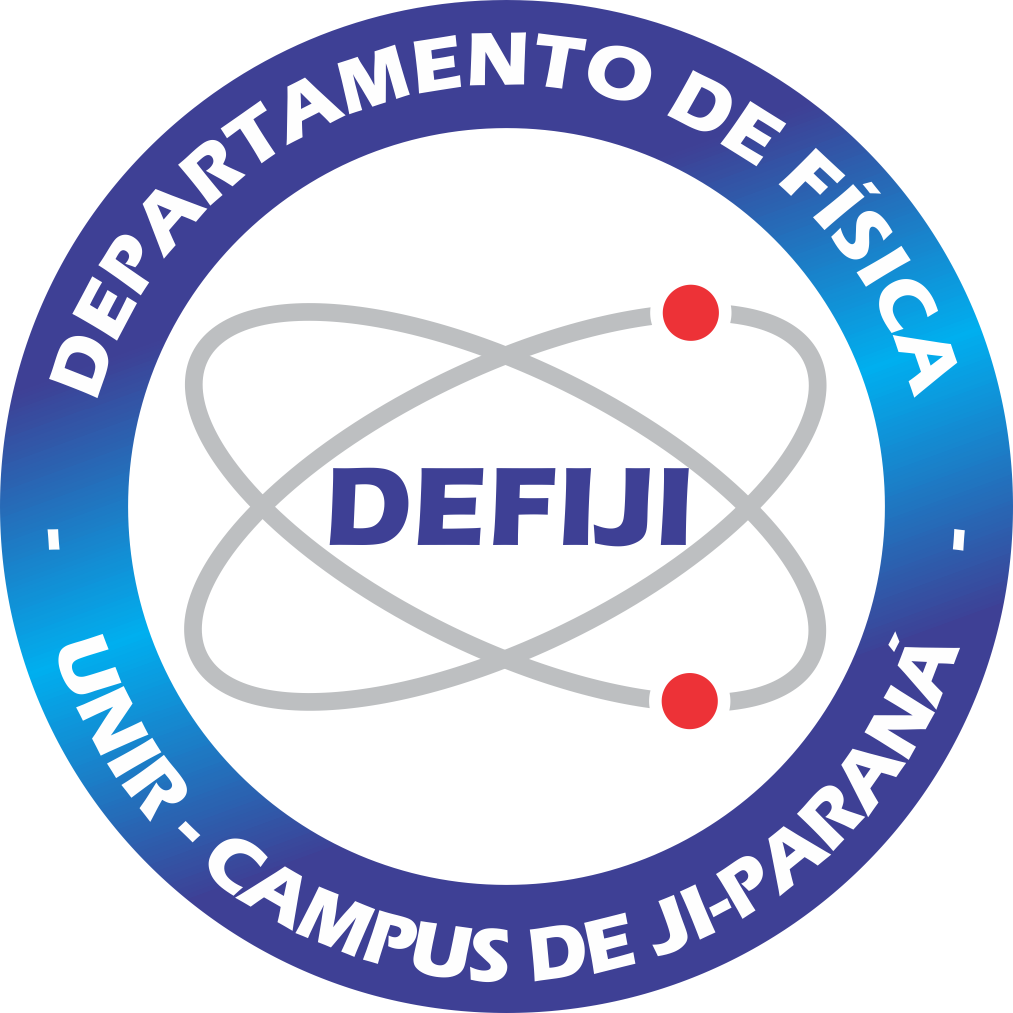 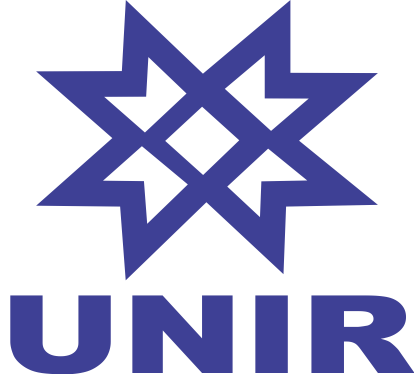 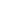 IDENTIFICAÇÃOIDENTIFICAÇÃOIDENTIFICAÇÃOIDENTIFICAÇÃOIDENTIFICAÇÃOIDENTIFICAÇÃOIDENTIFICAÇÃOIDENTIFICAÇÃOIDENTIFICAÇÃOIDENTIFICAÇÃOIDENTIFICAÇÃOEMENTA DA DISCIPLINAEMENTA DA DISCIPLINAEMENTA DA DISCIPLINAEMENTA DA DISCIPLINACURSO:CURSO:CURSO:Licenciatura em FísicaLicenciatura em FísicaLicenciatura em FísicaLicenciatura em FísicaLicenciatura em FísicaLicenciatura em FísicaLicenciatura em FísicaLicenciatura em FísicaEstágio supervisionado no nono ano do ensino fundamental através das seguintes atividades: observação de campo, análise das observações, elaboração e execução de planos de ensino e de aula, regência de sala.Estágio supervisionado no nono ano do ensino fundamental através das seguintes atividades: observação de campo, análise das observações, elaboração e execução de planos de ensino e de aula, regência de sala.Estágio supervisionado no nono ano do ensino fundamental através das seguintes atividades: observação de campo, análise das observações, elaboração e execução de planos de ensino e de aula, regência de sala.Estágio supervisionado no nono ano do ensino fundamental através das seguintes atividades: observação de campo, análise das observações, elaboração e execução de planos de ensino e de aula, regência de sala.DISCIPLINA:DISCIPLINA:DISCIPLINA:Estágio supervisionado AEstágio supervisionado AEstágio supervisionado ACÓDIGO:CÓDIGO:CÓDIGO:E01E01Estágio supervisionado no nono ano do ensino fundamental através das seguintes atividades: observação de campo, análise das observações, elaboração e execução de planos de ensino e de aula, regência de sala.Estágio supervisionado no nono ano do ensino fundamental através das seguintes atividades: observação de campo, análise das observações, elaboração e execução de planos de ensino e de aula, regência de sala.Estágio supervisionado no nono ano do ensino fundamental através das seguintes atividades: observação de campo, análise das observações, elaboração e execução de planos de ensino e de aula, regência de sala.Estágio supervisionado no nono ano do ensino fundamental através das seguintes atividades: observação de campo, análise das observações, elaboração e execução de planos de ensino e de aula, regência de sala.PROFESSOR:PROFESSOR:PROFESSOR:Estágio supervisionado no nono ano do ensino fundamental através das seguintes atividades: observação de campo, análise das observações, elaboração e execução de planos de ensino e de aula, regência de sala.Estágio supervisionado no nono ano do ensino fundamental através das seguintes atividades: observação de campo, análise das observações, elaboração e execução de planos de ensino e de aula, regência de sala.Estágio supervisionado no nono ano do ensino fundamental através das seguintes atividades: observação de campo, análise das observações, elaboração e execução de planos de ensino e de aula, regência de sala.Estágio supervisionado no nono ano do ensino fundamental através das seguintes atividades: observação de campo, análise das observações, elaboração e execução de planos de ensino e de aula, regência de sala.COORDENADOR:COORDENADOR:COORDENADOR:Estágio supervisionado no nono ano do ensino fundamental através das seguintes atividades: observação de campo, análise das observações, elaboração e execução de planos de ensino e de aula, regência de sala.Estágio supervisionado no nono ano do ensino fundamental através das seguintes atividades: observação de campo, análise das observações, elaboração e execução de planos de ensino e de aula, regência de sala.Estágio supervisionado no nono ano do ensino fundamental através das seguintes atividades: observação de campo, análise das observações, elaboração e execução de planos de ensino e de aula, regência de sala.Estágio supervisionado no nono ano do ensino fundamental através das seguintes atividades: observação de campo, análise das observações, elaboração e execução de planos de ensino e de aula, regência de sala.PERÍODO:PERÍODO:PERÍODO:SEMESTRE:SEMESTRE:SEMESTRE:7o7oEstágio supervisionado no nono ano do ensino fundamental através das seguintes atividades: observação de campo, análise das observações, elaboração e execução de planos de ensino e de aula, regência de sala.Estágio supervisionado no nono ano do ensino fundamental através das seguintes atividades: observação de campo, análise das observações, elaboração e execução de planos de ensino e de aula, regência de sala.Estágio supervisionado no nono ano do ensino fundamental através das seguintes atividades: observação de campo, análise das observações, elaboração e execução de planos de ensino e de aula, regência de sala.Estágio supervisionado no nono ano do ensino fundamental através das seguintes atividades: observação de campo, análise das observações, elaboração e execução de planos de ensino e de aula, regência de sala.ANO:ANO:ANO:TURMA:TURMA:TURMA:Estágio supervisionado no nono ano do ensino fundamental através das seguintes atividades: observação de campo, análise das observações, elaboração e execução de planos de ensino e de aula, regência de sala.Estágio supervisionado no nono ano do ensino fundamental através das seguintes atividades: observação de campo, análise das observações, elaboração e execução de planos de ensino e de aula, regência de sala.Estágio supervisionado no nono ano do ensino fundamental através das seguintes atividades: observação de campo, análise das observações, elaboração e execução de planos de ensino e de aula, regência de sala.Estágio supervisionado no nono ano do ensino fundamental através das seguintes atividades: observação de campo, análise das observações, elaboração e execução de planos de ensino e de aula, regência de sala.CARGA HORÁRIA (horas-aula)CARGA HORÁRIA (horas-aula)CARGA HORÁRIA (horas-aula)CARGA HORÁRIA (horas-aula)CARGA HORÁRIA (horas-aula)CARGA HORÁRIA (horas-aula)CARGA HORÁRIA (horas-aula)CARGA HORÁRIA (horas-aula)CARGA HORÁRIA (horas-aula)CARGA HORÁRIA (horas-aula)CARGA HORÁRIA (horas-aula)Estágio supervisionado no nono ano do ensino fundamental através das seguintes atividades: observação de campo, análise das observações, elaboração e execução de planos de ensino e de aula, regência de sala.Estágio supervisionado no nono ano do ensino fundamental através das seguintes atividades: observação de campo, análise das observações, elaboração e execução de planos de ensino e de aula, regência de sala.Estágio supervisionado no nono ano do ensino fundamental através das seguintes atividades: observação de campo, análise das observações, elaboração e execução de planos de ensino e de aula, regência de sala.Estágio supervisionado no nono ano do ensino fundamental através das seguintes atividades: observação de campo, análise das observações, elaboração e execução de planos de ensino e de aula, regência de sala.TEÓRICA:TEÓRICA:TEÓRICA:TEÓRICA:20NÚCLEO I:NÚCLEO I:NÚCLEO I:NÚCLEO I:NÚCLEO I:Estágio supervisionado no nono ano do ensino fundamental através das seguintes atividades: observação de campo, análise das observações, elaboração e execução de planos de ensino e de aula, regência de sala.Estágio supervisionado no nono ano do ensino fundamental através das seguintes atividades: observação de campo, análise das observações, elaboração e execução de planos de ensino e de aula, regência de sala.Estágio supervisionado no nono ano do ensino fundamental através das seguintes atividades: observação de campo, análise das observações, elaboração e execução de planos de ensino e de aula, regência de sala.Estágio supervisionado no nono ano do ensino fundamental através das seguintes atividades: observação de campo, análise das observações, elaboração e execução de planos de ensino e de aula, regência de sala.PRÁTICA EXPERIMENTAL:PRÁTICA EXPERIMENTAL:PRÁTICA EXPERIMENTAL:PRÁTICA EXPERIMENTAL:-NÚCLEO II:NÚCLEO II:NÚCLEO II:NÚCLEO II:NÚCLEO II:Estágio supervisionado no nono ano do ensino fundamental através das seguintes atividades: observação de campo, análise das observações, elaboração e execução de planos de ensino e de aula, regência de sala.Estágio supervisionado no nono ano do ensino fundamental através das seguintes atividades: observação de campo, análise das observações, elaboração e execução de planos de ensino e de aula, regência de sala.Estágio supervisionado no nono ano do ensino fundamental através das seguintes atividades: observação de campo, análise das observações, elaboração e execução de planos de ensino e de aula, regência de sala.Estágio supervisionado no nono ano do ensino fundamental através das seguintes atividades: observação de campo, análise das observações, elaboração e execução de planos de ensino e de aula, regência de sala.PRÁTICA PROFISSIONAL:PRÁTICA PROFISSIONAL:PRÁTICA PROFISSIONAL:PRÁTICA PROFISSIONAL:80NÚCLEO III:NÚCLEO III:NÚCLEO III:NÚCLEO III:NÚCLEO III:Estágio supervisionado no nono ano do ensino fundamental através das seguintes atividades: observação de campo, análise das observações, elaboração e execução de planos de ensino e de aula, regência de sala.Estágio supervisionado no nono ano do ensino fundamental através das seguintes atividades: observação de campo, análise das observações, elaboração e execução de planos de ensino e de aula, regência de sala.Estágio supervisionado no nono ano do ensino fundamental através das seguintes atividades: observação de campo, análise das observações, elaboração e execução de planos de ensino e de aula, regência de sala.Estágio supervisionado no nono ano do ensino fundamental através das seguintes atividades: observação de campo, análise das observações, elaboração e execução de planos de ensino e de aula, regência de sala.TOTAL:TOTAL:TOTAL:TOTAL:100ESTÁGIO:ESTÁGIO:ESTÁGIO:ESTÁGIO:ESTÁGIO:xEstágio supervisionado no nono ano do ensino fundamental através das seguintes atividades: observação de campo, análise das observações, elaboração e execução de planos de ensino e de aula, regência de sala.Estágio supervisionado no nono ano do ensino fundamental através das seguintes atividades: observação de campo, análise das observações, elaboração e execução de planos de ensino e de aula, regência de sala.Estágio supervisionado no nono ano do ensino fundamental através das seguintes atividades: observação de campo, análise das observações, elaboração e execução de planos de ensino e de aula, regência de sala.Estágio supervisionado no nono ano do ensino fundamental através das seguintes atividades: observação de campo, análise das observações, elaboração e execução de planos de ensino e de aula, regência de sala.TOTAL:TOTAL:TOTAL:TOTAL:100PRÁTICA CURRICULAR:PRÁTICA CURRICULAR:PRÁTICA CURRICULAR:PRÁTICA CURRICULAR:PRÁTICA CURRICULAR:Estágio supervisionado no nono ano do ensino fundamental através das seguintes atividades: observação de campo, análise das observações, elaboração e execução de planos de ensino e de aula, regência de sala.Estágio supervisionado no nono ano do ensino fundamental através das seguintes atividades: observação de campo, análise das observações, elaboração e execução de planos de ensino e de aula, regência de sala.Estágio supervisionado no nono ano do ensino fundamental através das seguintes atividades: observação de campo, análise das observações, elaboração e execução de planos de ensino e de aula, regência de sala.Estágio supervisionado no nono ano do ensino fundamental através das seguintes atividades: observação de campo, análise das observações, elaboração e execução de planos de ensino e de aula, regência de sala.PRÉ-REQUISITOSPRÉ-REQUISITOSPRÉ-REQUISITOSPRÉ-REQUISITOSPRÉ-REQUISITOSPRÉ-REQUISITOSPRÉ-REQUISITOSPRÉ-REQUISITOSPRÉ-REQUISITOSPRÉ-REQUISITOSPRÉ-REQUISITOSEstágio supervisionado no nono ano do ensino fundamental através das seguintes atividades: observação de campo, análise das observações, elaboração e execução de planos de ensino e de aula, regência de sala.Estágio supervisionado no nono ano do ensino fundamental através das seguintes atividades: observação de campo, análise das observações, elaboração e execução de planos de ensino e de aula, regência de sala.Estágio supervisionado no nono ano do ensino fundamental através das seguintes atividades: observação de campo, análise das observações, elaboração e execução de planos de ensino e de aula, regência de sala.Estágio supervisionado no nono ano do ensino fundamental através das seguintes atividades: observação de campo, análise das observações, elaboração e execução de planos de ensino e de aula, regência de sala.−−Didática e Metodologia no Ensino de FísicaDidática e Metodologia no Ensino de FísicaDidática e Metodologia no Ensino de FísicaDidática e Metodologia no Ensino de FísicaDidática e Metodologia no Ensino de FísicaDidática e Metodologia no Ensino de FísicaDidática e Metodologia no Ensino de FísicaDidática e Metodologia no Ensino de FísicaC01Estágio supervisionado no nono ano do ensino fundamental através das seguintes atividades: observação de campo, análise das observações, elaboração e execução de planos de ensino e de aula, regência de sala.Estágio supervisionado no nono ano do ensino fundamental através das seguintes atividades: observação de campo, análise das observações, elaboração e execução de planos de ensino e de aula, regência de sala.Estágio supervisionado no nono ano do ensino fundamental através das seguintes atividades: observação de campo, análise das observações, elaboração e execução de planos de ensino e de aula, regência de sala.Estágio supervisionado no nono ano do ensino fundamental através das seguintes atividades: observação de campo, análise das observações, elaboração e execução de planos de ensino e de aula, regência de sala.OBJETIVO DA DISCIPLINA NO CURSOOBJETIVO DA DISCIPLINA NO CURSOOBJETIVO DA DISCIPLINA NO CURSOOBJETIVO DA DISCIPLINA NO CURSOOBJETIVO DA DISCIPLINA NO CURSOOBJETIVO DA DISCIPLINA NO CURSOOBJETIVO DA DISCIPLINA NO CURSOOBJETIVO DA DISCIPLINA NO CURSOOBJETIVO DA DISCIPLINA NO CURSOOBJETIVO DA DISCIPLINA NO CURSOOBJETIVO DA DISCIPLINA NO CURSOOBJETIVO DA DISCIPLINA NO CURSOOBJETIVO DA DISCIPLINA NO CURSOOBJETIVO DA DISCIPLINA NO CURSOOBJETIVO DA DISCIPLINA NO CURSOPreparar o discente para planejar e executar as atividades de docência típicas do nono ano do ensino fundamental.Preparar o discente para planejar e executar as atividades de docência típicas do nono ano do ensino fundamental.Preparar o discente para planejar e executar as atividades de docência típicas do nono ano do ensino fundamental.Preparar o discente para planejar e executar as atividades de docência típicas do nono ano do ensino fundamental.Preparar o discente para planejar e executar as atividades de docência típicas do nono ano do ensino fundamental.Preparar o discente para planejar e executar as atividades de docência típicas do nono ano do ensino fundamental.Preparar o discente para planejar e executar as atividades de docência típicas do nono ano do ensino fundamental.Preparar o discente para planejar e executar as atividades de docência típicas do nono ano do ensino fundamental.Preparar o discente para planejar e executar as atividades de docência típicas do nono ano do ensino fundamental.Preparar o discente para planejar e executar as atividades de docência típicas do nono ano do ensino fundamental.Preparar o discente para planejar e executar as atividades de docência típicas do nono ano do ensino fundamental.Preparar o discente para planejar e executar as atividades de docência típicas do nono ano do ensino fundamental.Preparar o discente para planejar e executar as atividades de docência típicas do nono ano do ensino fundamental.Preparar o discente para planejar e executar as atividades de docência típicas do nono ano do ensino fundamental.Preparar o discente para planejar e executar as atividades de docência típicas do nono ano do ensino fundamental.JUSTIFICATIVA DA DISCIPLINA NO CURSOJUSTIFICATIVA DA DISCIPLINA NO CURSOJUSTIFICATIVA DA DISCIPLINA NO CURSOJUSTIFICATIVA DA DISCIPLINA NO CURSOJUSTIFICATIVA DA DISCIPLINA NO CURSOJUSTIFICATIVA DA DISCIPLINA NO CURSOJUSTIFICATIVA DA DISCIPLINA NO CURSOJUSTIFICATIVA DA DISCIPLINA NO CURSOJUSTIFICATIVA DA DISCIPLINA NO CURSOJUSTIFICATIVA DA DISCIPLINA NO CURSOJUSTIFICATIVA DA DISCIPLINA NO CURSOJUSTIFICATIVA DA DISCIPLINA NO CURSOJUSTIFICATIVA DA DISCIPLINA NO CURSOJUSTIFICATIVA DA DISCIPLINA NO CURSOJUSTIFICATIVA DA DISCIPLINA NO CURSOEsta disciplina permitirá que discente pratique os ensinamentos teóricos obtidos no curso em turmas do nono ano do ensino fundamental.Esta disciplina permitirá que discente pratique os ensinamentos teóricos obtidos no curso em turmas do nono ano do ensino fundamental.Esta disciplina permitirá que discente pratique os ensinamentos teóricos obtidos no curso em turmas do nono ano do ensino fundamental.Esta disciplina permitirá que discente pratique os ensinamentos teóricos obtidos no curso em turmas do nono ano do ensino fundamental.Esta disciplina permitirá que discente pratique os ensinamentos teóricos obtidos no curso em turmas do nono ano do ensino fundamental.Esta disciplina permitirá que discente pratique os ensinamentos teóricos obtidos no curso em turmas do nono ano do ensino fundamental.Esta disciplina permitirá que discente pratique os ensinamentos teóricos obtidos no curso em turmas do nono ano do ensino fundamental.Esta disciplina permitirá que discente pratique os ensinamentos teóricos obtidos no curso em turmas do nono ano do ensino fundamental.Esta disciplina permitirá que discente pratique os ensinamentos teóricos obtidos no curso em turmas do nono ano do ensino fundamental.Esta disciplina permitirá que discente pratique os ensinamentos teóricos obtidos no curso em turmas do nono ano do ensino fundamental.Esta disciplina permitirá que discente pratique os ensinamentos teóricos obtidos no curso em turmas do nono ano do ensino fundamental.Esta disciplina permitirá que discente pratique os ensinamentos teóricos obtidos no curso em turmas do nono ano do ensino fundamental.Esta disciplina permitirá que discente pratique os ensinamentos teóricos obtidos no curso em turmas do nono ano do ensino fundamental.Esta disciplina permitirá que discente pratique os ensinamentos teóricos obtidos no curso em turmas do nono ano do ensino fundamental.Esta disciplina permitirá que discente pratique os ensinamentos teóricos obtidos no curso em turmas do nono ano do ensino fundamental.METODOLOGIA DE TRABALHO DO PROFESSOR NA DISCIPLINAMETODOLOGIA DE TRABALHO DO PROFESSOR NA DISCIPLINAMETODOLOGIA DE TRABALHO DO PROFESSOR NA DISCIPLINAMETODOLOGIA DE TRABALHO DO PROFESSOR NA DISCIPLINAMETODOLOGIA DE TRABALHO DO PROFESSOR NA DISCIPLINAMETODOLOGIA DE TRABALHO DO PROFESSOR NA DISCIPLINAMETODOLOGIA DE TRABALHO DO PROFESSOR NA DISCIPLINAMETODOLOGIA DE TRABALHO DO PROFESSOR NA DISCIPLINAMETODOLOGIA DE TRABALHO DO PROFESSOR NA DISCIPLINAMETODOLOGIA DE TRABALHO DO PROFESSOR NA DISCIPLINAMETODOLOGIA DE TRABALHO DO PROFESSOR NA DISCIPLINAMETODOLOGIA DE TRABALHO DO PROFESSOR NA DISCIPLINAMETODOLOGIA DE TRABALHO DO PROFESSOR NA DISCIPLINAMETODOLOGIA DE TRABALHO DO PROFESSOR NA DISCIPLINAMETODOLOGIA DE TRABALHO DO PROFESSOR NA DISCIPLINAAVALIAÇÃO E CRITÉRIOS DE AVALIAÇÃO DA DISCIPLINA NO CURSOAVALIAÇÃO E CRITÉRIOS DE AVALIAÇÃO DA DISCIPLINA NO CURSOAVALIAÇÃO E CRITÉRIOS DE AVALIAÇÃO DA DISCIPLINA NO CURSOAVALIAÇÃO E CRITÉRIOS DE AVALIAÇÃO DA DISCIPLINA NO CURSOAVALIAÇÃO E CRITÉRIOS DE AVALIAÇÃO DA DISCIPLINA NO CURSOAVALIAÇÃO E CRITÉRIOS DE AVALIAÇÃO DA DISCIPLINA NO CURSOAVALIAÇÃO E CRITÉRIOS DE AVALIAÇÃO DA DISCIPLINA NO CURSOAVALIAÇÃO E CRITÉRIOS DE AVALIAÇÃO DA DISCIPLINA NO CURSOAVALIAÇÃO E CRITÉRIOS DE AVALIAÇÃO DA DISCIPLINA NO CURSOAVALIAÇÃO E CRITÉRIOS DE AVALIAÇÃO DA DISCIPLINA NO CURSOAVALIAÇÃO E CRITÉRIOS DE AVALIAÇÃO DA DISCIPLINA NO CURSOAVALIAÇÃO E CRITÉRIOS DE AVALIAÇÃO DA DISCIPLINA NO CURSOAVALIAÇÃO E CRITÉRIOS DE AVALIAÇÃO DA DISCIPLINA NO CURSOAVALIAÇÃO E CRITÉRIOS DE AVALIAÇÃO DA DISCIPLINA NO CURSOAVALIAÇÃO E CRITÉRIOS DE AVALIAÇÃO DA DISCIPLINA NO CURSOCONTEÚDOS PROGRAMÁTICOSCONTEÚDOS PROGRAMÁTICOSCONTEÚDOS PROGRAMÁTICOSCONTEÚDOS PROGRAMÁTICOSCONTEÚDOS PROGRAMÁTICOSCONTEÚDOS PROGRAMÁTICOSCONTEÚDOS PROGRAMÁTICOSCONTEÚDOS PROGRAMÁTICOSCONTEÚDOS PROGRAMÁTICOSCONTEÚDOS PROGRAMÁTICOSCONTEÚDOS PROGRAMÁTICOSCONTEÚDOS PROGRAMÁTICOSCONTEÚDOS PROGRAMÁTICOSCONTEÚDOS PROGRAMÁTICOSCONTEÚDOS PROGRAMÁTICOSBIBLIOGRAFIA DA DISCIPLINABIBLIOGRAFIA DA DISCIPLINABIBLIOGRAFIA DA DISCIPLINABIBLIOGRAFIA DA DISCIPLINABIBLIOGRAFIA DA DISCIPLINABIBLIOGRAFIA DA DISCIPLINABIBLIOGRAFIA DA DISCIPLINABIBLIOGRAFIA DA DISCIPLINABIBLIOGRAFIA DA DISCIPLINABIBLIOGRAFIA DA DISCIPLINABIBLIOGRAFIA DA DISCIPLINABIBLIOGRAFIA DA DISCIPLINABIBLIOGRAFIA DA DISCIPLINABIBLIOGRAFIA DA DISCIPLINABIBLIOGRAFIA DA DISCIPLINA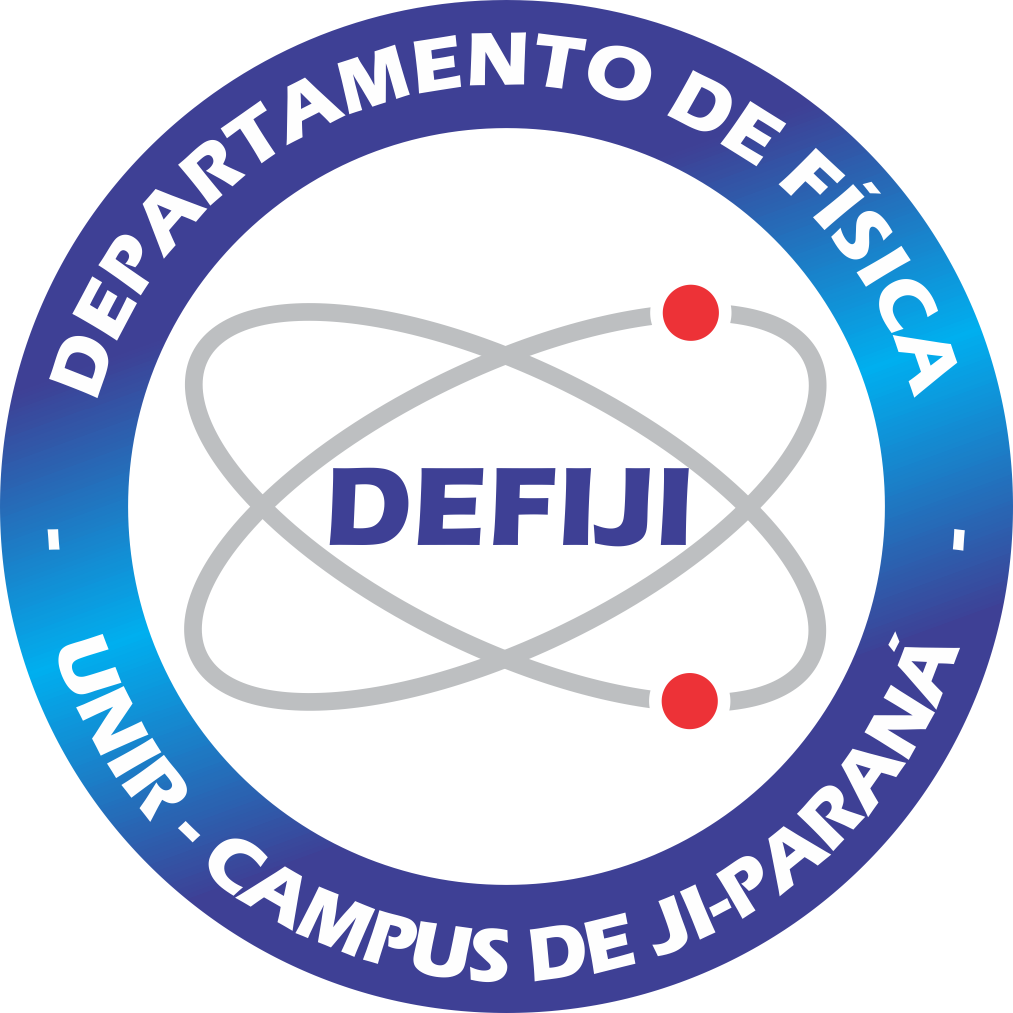 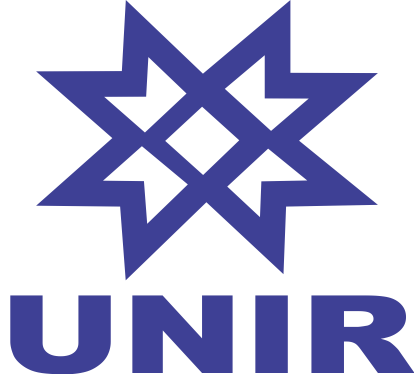 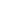 IDENTIFICAÇÃOIDENTIFICAÇÃOIDENTIFICAÇÃOIDENTIFICAÇÃOIDENTIFICAÇÃOIDENTIFICAÇÃOIDENTIFICAÇÃOIDENTIFICAÇÃOIDENTIFICAÇÃOIDENTIFICAÇÃOIDENTIFICAÇÃOEMENTAEMENTAEMENTAEMENTACURSO:CURSO:CURSO:Licenciatura em FísicaLicenciatura em FísicaLicenciatura em FísicaLicenciatura em FísicaLicenciatura em FísicaLicenciatura em FísicaLicenciatura em FísicaLicenciatura em FísicaConceito de LIBRAS. Fundamentos históricos da educação dos surdos, sua identidade, sua cultura e lutas por espaço na sociedade. Legislação específica. Aspectos Linguísticos da Língua. Busca de compreensão sobre atribuição de características às pessoas, objetos e coisas. Expressões faciais e corporais como processo de significado particulares da Libras. Variedades regionais sociais em Libras, as expressões idiomáticas.Conceito de LIBRAS. Fundamentos históricos da educação dos surdos, sua identidade, sua cultura e lutas por espaço na sociedade. Legislação específica. Aspectos Linguísticos da Língua. Busca de compreensão sobre atribuição de características às pessoas, objetos e coisas. Expressões faciais e corporais como processo de significado particulares da Libras. Variedades regionais sociais em Libras, as expressões idiomáticas.Conceito de LIBRAS. Fundamentos históricos da educação dos surdos, sua identidade, sua cultura e lutas por espaço na sociedade. Legislação específica. Aspectos Linguísticos da Língua. Busca de compreensão sobre atribuição de características às pessoas, objetos e coisas. Expressões faciais e corporais como processo de significado particulares da Libras. Variedades regionais sociais em Libras, as expressões idiomáticas.Conceito de LIBRAS. Fundamentos históricos da educação dos surdos, sua identidade, sua cultura e lutas por espaço na sociedade. Legislação específica. Aspectos Linguísticos da Língua. Busca de compreensão sobre atribuição de características às pessoas, objetos e coisas. Expressões faciais e corporais como processo de significado particulares da Libras. Variedades regionais sociais em Libras, as expressões idiomáticas.DISCIPLINA:DISCIPLINA:DISCIPLINA:LibrasLibrasLibrasCÓDIGO:CÓDIGO:P05P05P05Conceito de LIBRAS. Fundamentos históricos da educação dos surdos, sua identidade, sua cultura e lutas por espaço na sociedade. Legislação específica. Aspectos Linguísticos da Língua. Busca de compreensão sobre atribuição de características às pessoas, objetos e coisas. Expressões faciais e corporais como processo de significado particulares da Libras. Variedades regionais sociais em Libras, as expressões idiomáticas.Conceito de LIBRAS. Fundamentos históricos da educação dos surdos, sua identidade, sua cultura e lutas por espaço na sociedade. Legislação específica. Aspectos Linguísticos da Língua. Busca de compreensão sobre atribuição de características às pessoas, objetos e coisas. Expressões faciais e corporais como processo de significado particulares da Libras. Variedades regionais sociais em Libras, as expressões idiomáticas.Conceito de LIBRAS. Fundamentos históricos da educação dos surdos, sua identidade, sua cultura e lutas por espaço na sociedade. Legislação específica. Aspectos Linguísticos da Língua. Busca de compreensão sobre atribuição de características às pessoas, objetos e coisas. Expressões faciais e corporais como processo de significado particulares da Libras. Variedades regionais sociais em Libras, as expressões idiomáticas.Conceito de LIBRAS. Fundamentos históricos da educação dos surdos, sua identidade, sua cultura e lutas por espaço na sociedade. Legislação específica. Aspectos Linguísticos da Língua. Busca de compreensão sobre atribuição de características às pessoas, objetos e coisas. Expressões faciais e corporais como processo de significado particulares da Libras. Variedades regionais sociais em Libras, as expressões idiomáticas.PROFESSOR:PROFESSOR:PROFESSOR:Conceito de LIBRAS. Fundamentos históricos da educação dos surdos, sua identidade, sua cultura e lutas por espaço na sociedade. Legislação específica. Aspectos Linguísticos da Língua. Busca de compreensão sobre atribuição de características às pessoas, objetos e coisas. Expressões faciais e corporais como processo de significado particulares da Libras. Variedades regionais sociais em Libras, as expressões idiomáticas.Conceito de LIBRAS. Fundamentos históricos da educação dos surdos, sua identidade, sua cultura e lutas por espaço na sociedade. Legislação específica. Aspectos Linguísticos da Língua. Busca de compreensão sobre atribuição de características às pessoas, objetos e coisas. Expressões faciais e corporais como processo de significado particulares da Libras. Variedades regionais sociais em Libras, as expressões idiomáticas.Conceito de LIBRAS. Fundamentos históricos da educação dos surdos, sua identidade, sua cultura e lutas por espaço na sociedade. Legislação específica. Aspectos Linguísticos da Língua. Busca de compreensão sobre atribuição de características às pessoas, objetos e coisas. Expressões faciais e corporais como processo de significado particulares da Libras. Variedades regionais sociais em Libras, as expressões idiomáticas.Conceito de LIBRAS. Fundamentos históricos da educação dos surdos, sua identidade, sua cultura e lutas por espaço na sociedade. Legislação específica. Aspectos Linguísticos da Língua. Busca de compreensão sobre atribuição de características às pessoas, objetos e coisas. Expressões faciais e corporais como processo de significado particulares da Libras. Variedades regionais sociais em Libras, as expressões idiomáticas.COORDENADOR:COORDENADOR:COORDENADOR:Conceito de LIBRAS. Fundamentos históricos da educação dos surdos, sua identidade, sua cultura e lutas por espaço na sociedade. Legislação específica. Aspectos Linguísticos da Língua. Busca de compreensão sobre atribuição de características às pessoas, objetos e coisas. Expressões faciais e corporais como processo de significado particulares da Libras. Variedades regionais sociais em Libras, as expressões idiomáticas.Conceito de LIBRAS. Fundamentos históricos da educação dos surdos, sua identidade, sua cultura e lutas por espaço na sociedade. Legislação específica. Aspectos Linguísticos da Língua. Busca de compreensão sobre atribuição de características às pessoas, objetos e coisas. Expressões faciais e corporais como processo de significado particulares da Libras. Variedades regionais sociais em Libras, as expressões idiomáticas.Conceito de LIBRAS. Fundamentos históricos da educação dos surdos, sua identidade, sua cultura e lutas por espaço na sociedade. Legislação específica. Aspectos Linguísticos da Língua. Busca de compreensão sobre atribuição de características às pessoas, objetos e coisas. Expressões faciais e corporais como processo de significado particulares da Libras. Variedades regionais sociais em Libras, as expressões idiomáticas.Conceito de LIBRAS. Fundamentos históricos da educação dos surdos, sua identidade, sua cultura e lutas por espaço na sociedade. Legislação específica. Aspectos Linguísticos da Língua. Busca de compreensão sobre atribuição de características às pessoas, objetos e coisas. Expressões faciais e corporais como processo de significado particulares da Libras. Variedades regionais sociais em Libras, as expressões idiomáticas.PERÍODO:PERÍODO:PERÍODO:SEMESTRE:SEMESTRE:7o7o7oConceito de LIBRAS. Fundamentos históricos da educação dos surdos, sua identidade, sua cultura e lutas por espaço na sociedade. Legislação específica. Aspectos Linguísticos da Língua. Busca de compreensão sobre atribuição de características às pessoas, objetos e coisas. Expressões faciais e corporais como processo de significado particulares da Libras. Variedades regionais sociais em Libras, as expressões idiomáticas.Conceito de LIBRAS. Fundamentos históricos da educação dos surdos, sua identidade, sua cultura e lutas por espaço na sociedade. Legislação específica. Aspectos Linguísticos da Língua. Busca de compreensão sobre atribuição de características às pessoas, objetos e coisas. Expressões faciais e corporais como processo de significado particulares da Libras. Variedades regionais sociais em Libras, as expressões idiomáticas.Conceito de LIBRAS. Fundamentos históricos da educação dos surdos, sua identidade, sua cultura e lutas por espaço na sociedade. Legislação específica. Aspectos Linguísticos da Língua. Busca de compreensão sobre atribuição de características às pessoas, objetos e coisas. Expressões faciais e corporais como processo de significado particulares da Libras. Variedades regionais sociais em Libras, as expressões idiomáticas.Conceito de LIBRAS. Fundamentos históricos da educação dos surdos, sua identidade, sua cultura e lutas por espaço na sociedade. Legislação específica. Aspectos Linguísticos da Língua. Busca de compreensão sobre atribuição de características às pessoas, objetos e coisas. Expressões faciais e corporais como processo de significado particulares da Libras. Variedades regionais sociais em Libras, as expressões idiomáticas.ANO:ANO:ANO:TURMA:TURMA:Conceito de LIBRAS. Fundamentos históricos da educação dos surdos, sua identidade, sua cultura e lutas por espaço na sociedade. Legislação específica. Aspectos Linguísticos da Língua. Busca de compreensão sobre atribuição de características às pessoas, objetos e coisas. Expressões faciais e corporais como processo de significado particulares da Libras. Variedades regionais sociais em Libras, as expressões idiomáticas.Conceito de LIBRAS. Fundamentos históricos da educação dos surdos, sua identidade, sua cultura e lutas por espaço na sociedade. Legislação específica. Aspectos Linguísticos da Língua. Busca de compreensão sobre atribuição de características às pessoas, objetos e coisas. Expressões faciais e corporais como processo de significado particulares da Libras. Variedades regionais sociais em Libras, as expressões idiomáticas.Conceito de LIBRAS. Fundamentos históricos da educação dos surdos, sua identidade, sua cultura e lutas por espaço na sociedade. Legislação específica. Aspectos Linguísticos da Língua. Busca de compreensão sobre atribuição de características às pessoas, objetos e coisas. Expressões faciais e corporais como processo de significado particulares da Libras. Variedades regionais sociais em Libras, as expressões idiomáticas.Conceito de LIBRAS. Fundamentos históricos da educação dos surdos, sua identidade, sua cultura e lutas por espaço na sociedade. Legislação específica. Aspectos Linguísticos da Língua. Busca de compreensão sobre atribuição de características às pessoas, objetos e coisas. Expressões faciais e corporais como processo de significado particulares da Libras. Variedades regionais sociais em Libras, as expressões idiomáticas.CARGA HORÁRIA (horas-aula)CARGA HORÁRIA (horas-aula)CARGA HORÁRIA (horas-aula)CARGA HORÁRIA (horas-aula)CARGA HORÁRIA (horas-aula)CARGA HORÁRIA (horas-aula)CARGA HORÁRIA (horas-aula)CARGA HORÁRIA (horas-aula)CARGA HORÁRIA (horas-aula)CARGA HORÁRIA (horas-aula)CARGA HORÁRIA (horas-aula)Conceito de LIBRAS. Fundamentos históricos da educação dos surdos, sua identidade, sua cultura e lutas por espaço na sociedade. Legislação específica. Aspectos Linguísticos da Língua. Busca de compreensão sobre atribuição de características às pessoas, objetos e coisas. Expressões faciais e corporais como processo de significado particulares da Libras. Variedades regionais sociais em Libras, as expressões idiomáticas.Conceito de LIBRAS. Fundamentos históricos da educação dos surdos, sua identidade, sua cultura e lutas por espaço na sociedade. Legislação específica. Aspectos Linguísticos da Língua. Busca de compreensão sobre atribuição de características às pessoas, objetos e coisas. Expressões faciais e corporais como processo de significado particulares da Libras. Variedades regionais sociais em Libras, as expressões idiomáticas.Conceito de LIBRAS. Fundamentos históricos da educação dos surdos, sua identidade, sua cultura e lutas por espaço na sociedade. Legislação específica. Aspectos Linguísticos da Língua. Busca de compreensão sobre atribuição de características às pessoas, objetos e coisas. Expressões faciais e corporais como processo de significado particulares da Libras. Variedades regionais sociais em Libras, as expressões idiomáticas.Conceito de LIBRAS. Fundamentos históricos da educação dos surdos, sua identidade, sua cultura e lutas por espaço na sociedade. Legislação específica. Aspectos Linguísticos da Língua. Busca de compreensão sobre atribuição de características às pessoas, objetos e coisas. Expressões faciais e corporais como processo de significado particulares da Libras. Variedades regionais sociais em Libras, as expressões idiomáticas.TEÓRICA:TEÓRICA:TEÓRICA:TEÓRICA:80NÚCLEO I:NÚCLEO I:NÚCLEO I:NÚCLEO I:NÚCLEO I:Conceito de LIBRAS. Fundamentos históricos da educação dos surdos, sua identidade, sua cultura e lutas por espaço na sociedade. Legislação específica. Aspectos Linguísticos da Língua. Busca de compreensão sobre atribuição de características às pessoas, objetos e coisas. Expressões faciais e corporais como processo de significado particulares da Libras. Variedades regionais sociais em Libras, as expressões idiomáticas.Conceito de LIBRAS. Fundamentos históricos da educação dos surdos, sua identidade, sua cultura e lutas por espaço na sociedade. Legislação específica. Aspectos Linguísticos da Língua. Busca de compreensão sobre atribuição de características às pessoas, objetos e coisas. Expressões faciais e corporais como processo de significado particulares da Libras. Variedades regionais sociais em Libras, as expressões idiomáticas.Conceito de LIBRAS. Fundamentos históricos da educação dos surdos, sua identidade, sua cultura e lutas por espaço na sociedade. Legislação específica. Aspectos Linguísticos da Língua. Busca de compreensão sobre atribuição de características às pessoas, objetos e coisas. Expressões faciais e corporais como processo de significado particulares da Libras. Variedades regionais sociais em Libras, as expressões idiomáticas.Conceito de LIBRAS. Fundamentos históricos da educação dos surdos, sua identidade, sua cultura e lutas por espaço na sociedade. Legislação específica. Aspectos Linguísticos da Língua. Busca de compreensão sobre atribuição de características às pessoas, objetos e coisas. Expressões faciais e corporais como processo de significado particulares da Libras. Variedades regionais sociais em Libras, as expressões idiomáticas.PRÁTICA EXPERIMENTAL:PRÁTICA EXPERIMENTAL:PRÁTICA EXPERIMENTAL:PRÁTICA EXPERIMENTAL:NÚCLEO II:NÚCLEO II:NÚCLEO II:NÚCLEO II:NÚCLEO II:xConceito de LIBRAS. Fundamentos históricos da educação dos surdos, sua identidade, sua cultura e lutas por espaço na sociedade. Legislação específica. Aspectos Linguísticos da Língua. Busca de compreensão sobre atribuição de características às pessoas, objetos e coisas. Expressões faciais e corporais como processo de significado particulares da Libras. Variedades regionais sociais em Libras, as expressões idiomáticas.Conceito de LIBRAS. Fundamentos históricos da educação dos surdos, sua identidade, sua cultura e lutas por espaço na sociedade. Legislação específica. Aspectos Linguísticos da Língua. Busca de compreensão sobre atribuição de características às pessoas, objetos e coisas. Expressões faciais e corporais como processo de significado particulares da Libras. Variedades regionais sociais em Libras, as expressões idiomáticas.Conceito de LIBRAS. Fundamentos históricos da educação dos surdos, sua identidade, sua cultura e lutas por espaço na sociedade. Legislação específica. Aspectos Linguísticos da Língua. Busca de compreensão sobre atribuição de características às pessoas, objetos e coisas. Expressões faciais e corporais como processo de significado particulares da Libras. Variedades regionais sociais em Libras, as expressões idiomáticas.Conceito de LIBRAS. Fundamentos históricos da educação dos surdos, sua identidade, sua cultura e lutas por espaço na sociedade. Legislação específica. Aspectos Linguísticos da Língua. Busca de compreensão sobre atribuição de características às pessoas, objetos e coisas. Expressões faciais e corporais como processo de significado particulares da Libras. Variedades regionais sociais em Libras, as expressões idiomáticas.PRÁTICA PROFISSIONAL:PRÁTICA PROFISSIONAL:PRÁTICA PROFISSIONAL:PRÁTICA PROFISSIONAL:NÚCLEO III:NÚCLEO III:NÚCLEO III:NÚCLEO III:NÚCLEO III:Conceito de LIBRAS. Fundamentos históricos da educação dos surdos, sua identidade, sua cultura e lutas por espaço na sociedade. Legislação específica. Aspectos Linguísticos da Língua. Busca de compreensão sobre atribuição de características às pessoas, objetos e coisas. Expressões faciais e corporais como processo de significado particulares da Libras. Variedades regionais sociais em Libras, as expressões idiomáticas.Conceito de LIBRAS. Fundamentos históricos da educação dos surdos, sua identidade, sua cultura e lutas por espaço na sociedade. Legislação específica. Aspectos Linguísticos da Língua. Busca de compreensão sobre atribuição de características às pessoas, objetos e coisas. Expressões faciais e corporais como processo de significado particulares da Libras. Variedades regionais sociais em Libras, as expressões idiomáticas.Conceito de LIBRAS. Fundamentos históricos da educação dos surdos, sua identidade, sua cultura e lutas por espaço na sociedade. Legislação específica. Aspectos Linguísticos da Língua. Busca de compreensão sobre atribuição de características às pessoas, objetos e coisas. Expressões faciais e corporais como processo de significado particulares da Libras. Variedades regionais sociais em Libras, as expressões idiomáticas.Conceito de LIBRAS. Fundamentos históricos da educação dos surdos, sua identidade, sua cultura e lutas por espaço na sociedade. Legislação específica. Aspectos Linguísticos da Língua. Busca de compreensão sobre atribuição de características às pessoas, objetos e coisas. Expressões faciais e corporais como processo de significado particulares da Libras. Variedades regionais sociais em Libras, as expressões idiomáticas.TOTAL:TOTAL:TOTAL:TOTAL:80ESTÁGIO:ESTÁGIO:ESTÁGIO:ESTÁGIO:ESTÁGIO:Conceito de LIBRAS. Fundamentos históricos da educação dos surdos, sua identidade, sua cultura e lutas por espaço na sociedade. Legislação específica. Aspectos Linguísticos da Língua. Busca de compreensão sobre atribuição de características às pessoas, objetos e coisas. Expressões faciais e corporais como processo de significado particulares da Libras. Variedades regionais sociais em Libras, as expressões idiomáticas.Conceito de LIBRAS. Fundamentos históricos da educação dos surdos, sua identidade, sua cultura e lutas por espaço na sociedade. Legislação específica. Aspectos Linguísticos da Língua. Busca de compreensão sobre atribuição de características às pessoas, objetos e coisas. Expressões faciais e corporais como processo de significado particulares da Libras. Variedades regionais sociais em Libras, as expressões idiomáticas.Conceito de LIBRAS. Fundamentos históricos da educação dos surdos, sua identidade, sua cultura e lutas por espaço na sociedade. Legislação específica. Aspectos Linguísticos da Língua. Busca de compreensão sobre atribuição de características às pessoas, objetos e coisas. Expressões faciais e corporais como processo de significado particulares da Libras. Variedades regionais sociais em Libras, as expressões idiomáticas.Conceito de LIBRAS. Fundamentos históricos da educação dos surdos, sua identidade, sua cultura e lutas por espaço na sociedade. Legislação específica. Aspectos Linguísticos da Língua. Busca de compreensão sobre atribuição de características às pessoas, objetos e coisas. Expressões faciais e corporais como processo de significado particulares da Libras. Variedades regionais sociais em Libras, as expressões idiomáticas.TOTAL:TOTAL:TOTAL:TOTAL:80PRÁTICA CURRICULAR:PRÁTICA CURRICULAR:PRÁTICA CURRICULAR:PRÁTICA CURRICULAR:PRÁTICA CURRICULAR:Conceito de LIBRAS. Fundamentos históricos da educação dos surdos, sua identidade, sua cultura e lutas por espaço na sociedade. Legislação específica. Aspectos Linguísticos da Língua. Busca de compreensão sobre atribuição de características às pessoas, objetos e coisas. Expressões faciais e corporais como processo de significado particulares da Libras. Variedades regionais sociais em Libras, as expressões idiomáticas.Conceito de LIBRAS. Fundamentos históricos da educação dos surdos, sua identidade, sua cultura e lutas por espaço na sociedade. Legislação específica. Aspectos Linguísticos da Língua. Busca de compreensão sobre atribuição de características às pessoas, objetos e coisas. Expressões faciais e corporais como processo de significado particulares da Libras. Variedades regionais sociais em Libras, as expressões idiomáticas.Conceito de LIBRAS. Fundamentos históricos da educação dos surdos, sua identidade, sua cultura e lutas por espaço na sociedade. Legislação específica. Aspectos Linguísticos da Língua. Busca de compreensão sobre atribuição de características às pessoas, objetos e coisas. Expressões faciais e corporais como processo de significado particulares da Libras. Variedades regionais sociais em Libras, as expressões idiomáticas.Conceito de LIBRAS. Fundamentos históricos da educação dos surdos, sua identidade, sua cultura e lutas por espaço na sociedade. Legislação específica. Aspectos Linguísticos da Língua. Busca de compreensão sobre atribuição de características às pessoas, objetos e coisas. Expressões faciais e corporais como processo de significado particulares da Libras. Variedades regionais sociais em Libras, as expressões idiomáticas.PRÉ-REQUISITOSPRÉ-REQUISITOSPRÉ-REQUISITOSPRÉ-REQUISITOSPRÉ-REQUISITOSPRÉ-REQUISITOSPRÉ-REQUISITOSPRÉ-REQUISITOSPRÉ-REQUISITOSPRÉ-REQUISITOSPRÉ-REQUISITOSConceito de LIBRAS. Fundamentos históricos da educação dos surdos, sua identidade, sua cultura e lutas por espaço na sociedade. Legislação específica. Aspectos Linguísticos da Língua. Busca de compreensão sobre atribuição de características às pessoas, objetos e coisas. Expressões faciais e corporais como processo de significado particulares da Libras. Variedades regionais sociais em Libras, as expressões idiomáticas.Conceito de LIBRAS. Fundamentos históricos da educação dos surdos, sua identidade, sua cultura e lutas por espaço na sociedade. Legislação específica. Aspectos Linguísticos da Língua. Busca de compreensão sobre atribuição de características às pessoas, objetos e coisas. Expressões faciais e corporais como processo de significado particulares da Libras. Variedades regionais sociais em Libras, as expressões idiomáticas.Conceito de LIBRAS. Fundamentos históricos da educação dos surdos, sua identidade, sua cultura e lutas por espaço na sociedade. Legislação específica. Aspectos Linguísticos da Língua. Busca de compreensão sobre atribuição de características às pessoas, objetos e coisas. Expressões faciais e corporais como processo de significado particulares da Libras. Variedades regionais sociais em Libras, as expressões idiomáticas.Conceito de LIBRAS. Fundamentos históricos da educação dos surdos, sua identidade, sua cultura e lutas por espaço na sociedade. Legislação específica. Aspectos Linguísticos da Língua. Busca de compreensão sobre atribuição de características às pessoas, objetos e coisas. Expressões faciais e corporais como processo de significado particulares da Libras. Variedades regionais sociais em Libras, as expressões idiomáticas.−−Lingua PortuguesaLingua PortuguesaLingua PortuguesaLingua PortuguesaLingua PortuguesaLingua PortuguesaLingua PortuguesaP01P01Conceito de LIBRAS. Fundamentos históricos da educação dos surdos, sua identidade, sua cultura e lutas por espaço na sociedade. Legislação específica. Aspectos Linguísticos da Língua. Busca de compreensão sobre atribuição de características às pessoas, objetos e coisas. Expressões faciais e corporais como processo de significado particulares da Libras. Variedades regionais sociais em Libras, as expressões idiomáticas.Conceito de LIBRAS. Fundamentos históricos da educação dos surdos, sua identidade, sua cultura e lutas por espaço na sociedade. Legislação específica. Aspectos Linguísticos da Língua. Busca de compreensão sobre atribuição de características às pessoas, objetos e coisas. Expressões faciais e corporais como processo de significado particulares da Libras. Variedades regionais sociais em Libras, as expressões idiomáticas.Conceito de LIBRAS. Fundamentos históricos da educação dos surdos, sua identidade, sua cultura e lutas por espaço na sociedade. Legislação específica. Aspectos Linguísticos da Língua. Busca de compreensão sobre atribuição de características às pessoas, objetos e coisas. Expressões faciais e corporais como processo de significado particulares da Libras. Variedades regionais sociais em Libras, as expressões idiomáticas.Conceito de LIBRAS. Fundamentos históricos da educação dos surdos, sua identidade, sua cultura e lutas por espaço na sociedade. Legislação específica. Aspectos Linguísticos da Língua. Busca de compreensão sobre atribuição de características às pessoas, objetos e coisas. Expressões faciais e corporais como processo de significado particulares da Libras. Variedades regionais sociais em Libras, as expressões idiomáticas.OBJETIVO DA DISCIPLINA NO CURSOOBJETIVO DA DISCIPLINA NO CURSOOBJETIVO DA DISCIPLINA NO CURSOOBJETIVO DA DISCIPLINA NO CURSOOBJETIVO DA DISCIPLINA NO CURSOOBJETIVO DA DISCIPLINA NO CURSOOBJETIVO DA DISCIPLINA NO CURSOOBJETIVO DA DISCIPLINA NO CURSOOBJETIVO DA DISCIPLINA NO CURSOOBJETIVO DA DISCIPLINA NO CURSOOBJETIVO DA DISCIPLINA NO CURSOOBJETIVO DA DISCIPLINA NO CURSOOBJETIVO DA DISCIPLINA NO CURSOOBJETIVO DA DISCIPLINA NO CURSOOBJETIVO DA DISCIPLINA NO CURSOCompreender os principais aspectos da Língua Brasileira de Sinais - LIBRAS. Entender que a Língua Brasileira de Sinais é a língua oficial da comunidade surda brasileira. Contribuir para a inclusão educacional dos surdos na vida acadêmica.Compreender os principais aspectos da Língua Brasileira de Sinais - LIBRAS. Entender que a Língua Brasileira de Sinais é a língua oficial da comunidade surda brasileira. Contribuir para a inclusão educacional dos surdos na vida acadêmica.Compreender os principais aspectos da Língua Brasileira de Sinais - LIBRAS. Entender que a Língua Brasileira de Sinais é a língua oficial da comunidade surda brasileira. Contribuir para a inclusão educacional dos surdos na vida acadêmica.Compreender os principais aspectos da Língua Brasileira de Sinais - LIBRAS. Entender que a Língua Brasileira de Sinais é a língua oficial da comunidade surda brasileira. Contribuir para a inclusão educacional dos surdos na vida acadêmica.Compreender os principais aspectos da Língua Brasileira de Sinais - LIBRAS. Entender que a Língua Brasileira de Sinais é a língua oficial da comunidade surda brasileira. Contribuir para a inclusão educacional dos surdos na vida acadêmica.Compreender os principais aspectos da Língua Brasileira de Sinais - LIBRAS. Entender que a Língua Brasileira de Sinais é a língua oficial da comunidade surda brasileira. Contribuir para a inclusão educacional dos surdos na vida acadêmica.Compreender os principais aspectos da Língua Brasileira de Sinais - LIBRAS. Entender que a Língua Brasileira de Sinais é a língua oficial da comunidade surda brasileira. Contribuir para a inclusão educacional dos surdos na vida acadêmica.Compreender os principais aspectos da Língua Brasileira de Sinais - LIBRAS. Entender que a Língua Brasileira de Sinais é a língua oficial da comunidade surda brasileira. Contribuir para a inclusão educacional dos surdos na vida acadêmica.Compreender os principais aspectos da Língua Brasileira de Sinais - LIBRAS. Entender que a Língua Brasileira de Sinais é a língua oficial da comunidade surda brasileira. Contribuir para a inclusão educacional dos surdos na vida acadêmica.Compreender os principais aspectos da Língua Brasileira de Sinais - LIBRAS. Entender que a Língua Brasileira de Sinais é a língua oficial da comunidade surda brasileira. Contribuir para a inclusão educacional dos surdos na vida acadêmica.Compreender os principais aspectos da Língua Brasileira de Sinais - LIBRAS. Entender que a Língua Brasileira de Sinais é a língua oficial da comunidade surda brasileira. Contribuir para a inclusão educacional dos surdos na vida acadêmica.Compreender os principais aspectos da Língua Brasileira de Sinais - LIBRAS. Entender que a Língua Brasileira de Sinais é a língua oficial da comunidade surda brasileira. Contribuir para a inclusão educacional dos surdos na vida acadêmica.Compreender os principais aspectos da Língua Brasileira de Sinais - LIBRAS. Entender que a Língua Brasileira de Sinais é a língua oficial da comunidade surda brasileira. Contribuir para a inclusão educacional dos surdos na vida acadêmica.Compreender os principais aspectos da Língua Brasileira de Sinais - LIBRAS. Entender que a Língua Brasileira de Sinais é a língua oficial da comunidade surda brasileira. Contribuir para a inclusão educacional dos surdos na vida acadêmica.Compreender os principais aspectos da Língua Brasileira de Sinais - LIBRAS. Entender que a Língua Brasileira de Sinais é a língua oficial da comunidade surda brasileira. Contribuir para a inclusão educacional dos surdos na vida acadêmica.JUSTIFICATIVA DA DISCIPLINA NO CURSOJUSTIFICATIVA DA DISCIPLINA NO CURSOJUSTIFICATIVA DA DISCIPLINA NO CURSOJUSTIFICATIVA DA DISCIPLINA NO CURSOJUSTIFICATIVA DA DISCIPLINA NO CURSOJUSTIFICATIVA DA DISCIPLINA NO CURSOJUSTIFICATIVA DA DISCIPLINA NO CURSOJUSTIFICATIVA DA DISCIPLINA NO CURSOJUSTIFICATIVA DA DISCIPLINA NO CURSOJUSTIFICATIVA DA DISCIPLINA NO CURSOJUSTIFICATIVA DA DISCIPLINA NO CURSOJUSTIFICATIVA DA DISCIPLINA NO CURSOJUSTIFICATIVA DA DISCIPLINA NO CURSOJUSTIFICATIVA DA DISCIPLINA NO CURSOJUSTIFICATIVA DA DISCIPLINA NO CURSOPreparar o aluno a trabalhar com alunos possuindo necessidades especiais.Preparar o aluno a trabalhar com alunos possuindo necessidades especiais.Preparar o aluno a trabalhar com alunos possuindo necessidades especiais.Preparar o aluno a trabalhar com alunos possuindo necessidades especiais.Preparar o aluno a trabalhar com alunos possuindo necessidades especiais.Preparar o aluno a trabalhar com alunos possuindo necessidades especiais.Preparar o aluno a trabalhar com alunos possuindo necessidades especiais.Preparar o aluno a trabalhar com alunos possuindo necessidades especiais.Preparar o aluno a trabalhar com alunos possuindo necessidades especiais.Preparar o aluno a trabalhar com alunos possuindo necessidades especiais.Preparar o aluno a trabalhar com alunos possuindo necessidades especiais.Preparar o aluno a trabalhar com alunos possuindo necessidades especiais.Preparar o aluno a trabalhar com alunos possuindo necessidades especiais.Preparar o aluno a trabalhar com alunos possuindo necessidades especiais.Preparar o aluno a trabalhar com alunos possuindo necessidades especiais.METODOLOGIA DE TRABALHO DO PROFESSOR NA DISCIPLINAMETODOLOGIA DE TRABALHO DO PROFESSOR NA DISCIPLINAMETODOLOGIA DE TRABALHO DO PROFESSOR NA DISCIPLINAMETODOLOGIA DE TRABALHO DO PROFESSOR NA DISCIPLINAMETODOLOGIA DE TRABALHO DO PROFESSOR NA DISCIPLINAMETODOLOGIA DE TRABALHO DO PROFESSOR NA DISCIPLINAMETODOLOGIA DE TRABALHO DO PROFESSOR NA DISCIPLINAMETODOLOGIA DE TRABALHO DO PROFESSOR NA DISCIPLINAMETODOLOGIA DE TRABALHO DO PROFESSOR NA DISCIPLINAMETODOLOGIA DE TRABALHO DO PROFESSOR NA DISCIPLINAMETODOLOGIA DE TRABALHO DO PROFESSOR NA DISCIPLINAMETODOLOGIA DE TRABALHO DO PROFESSOR NA DISCIPLINAMETODOLOGIA DE TRABALHO DO PROFESSOR NA DISCIPLINAMETODOLOGIA DE TRABALHO DO PROFESSOR NA DISCIPLINAMETODOLOGIA DE TRABALHO DO PROFESSOR NA DISCIPLINAAVALIAÇÃO E CRITÉRIOS DE AVALIAÇÃO DA DISCIPLINA NO CURSOAVALIAÇÃO E CRITÉRIOS DE AVALIAÇÃO DA DISCIPLINA NO CURSOAVALIAÇÃO E CRITÉRIOS DE AVALIAÇÃO DA DISCIPLINA NO CURSOAVALIAÇÃO E CRITÉRIOS DE AVALIAÇÃO DA DISCIPLINA NO CURSOAVALIAÇÃO E CRITÉRIOS DE AVALIAÇÃO DA DISCIPLINA NO CURSOAVALIAÇÃO E CRITÉRIOS DE AVALIAÇÃO DA DISCIPLINA NO CURSOAVALIAÇÃO E CRITÉRIOS DE AVALIAÇÃO DA DISCIPLINA NO CURSOAVALIAÇÃO E CRITÉRIOS DE AVALIAÇÃO DA DISCIPLINA NO CURSOAVALIAÇÃO E CRITÉRIOS DE AVALIAÇÃO DA DISCIPLINA NO CURSOAVALIAÇÃO E CRITÉRIOS DE AVALIAÇÃO DA DISCIPLINA NO CURSOAVALIAÇÃO E CRITÉRIOS DE AVALIAÇÃO DA DISCIPLINA NO CURSOAVALIAÇÃO E CRITÉRIOS DE AVALIAÇÃO DA DISCIPLINA NO CURSOAVALIAÇÃO E CRITÉRIOS DE AVALIAÇÃO DA DISCIPLINA NO CURSOAVALIAÇÃO E CRITÉRIOS DE AVALIAÇÃO DA DISCIPLINA NO CURSOAVALIAÇÃO E CRITÉRIOS DE AVALIAÇÃO DA DISCIPLINA NO CURSOCONTEÚDOS PROGRAMÁTICOSCONTEÚDOS PROGRAMÁTICOSCONTEÚDOS PROGRAMÁTICOSCONTEÚDOS PROGRAMÁTICOSCONTEÚDOS PROGRAMÁTICOSCONTEÚDOS PROGRAMÁTICOSCONTEÚDOS PROGRAMÁTICOSCONTEÚDOS PROGRAMÁTICOSCONTEÚDOS PROGRAMÁTICOSCONTEÚDOS PROGRAMÁTICOSCONTEÚDOS PROGRAMÁTICOSCONTEÚDOS PROGRAMÁTICOSCONTEÚDOS PROGRAMÁTICOSCONTEÚDOS PROGRAMÁTICOSCONTEÚDOS PROGRAMÁTICOSBIBLIOGRAFIA DA DISCIPLINABIBLIOGRAFIA DA DISCIPLINABIBLIOGRAFIA DA DISCIPLINABIBLIOGRAFIA DA DISCIPLINABIBLIOGRAFIA DA DISCIPLINABIBLIOGRAFIA DA DISCIPLINABIBLIOGRAFIA DA DISCIPLINABIBLIOGRAFIA DA DISCIPLINABIBLIOGRAFIA DA DISCIPLINABIBLIOGRAFIA DA DISCIPLINABIBLIOGRAFIA DA DISCIPLINABIBLIOGRAFIA DA DISCIPLINABIBLIOGRAFIA DA DISCIPLINABIBLIOGRAFIA DA DISCIPLINABIBLIOGRAFIA DA DISCIPLINA